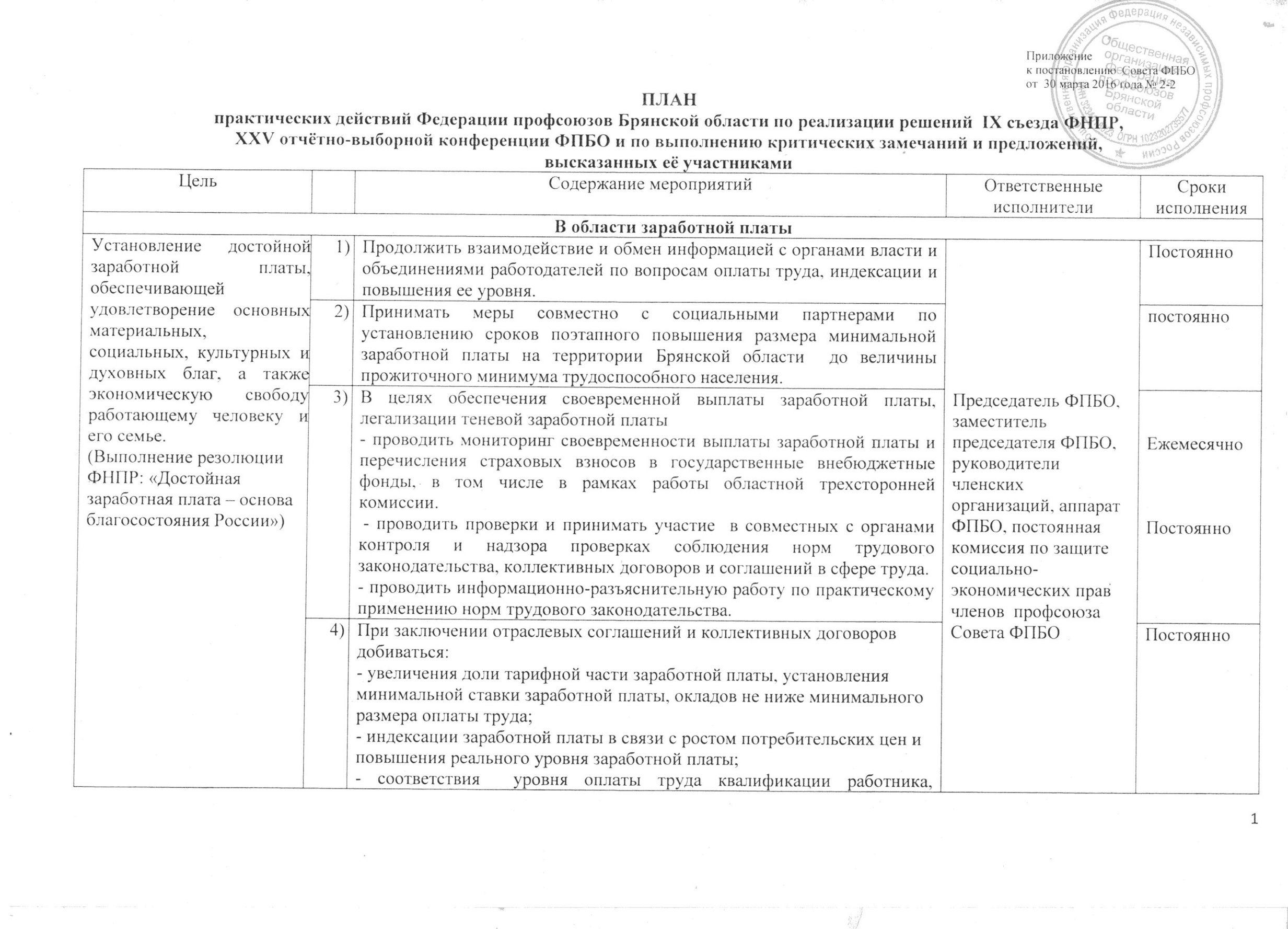 Приложение к постановлению  Совета ФПБО   от  30 марта 2016 года № 2-2ПЛАНпрактических действий Федерации профсоюзов Брянской области по реализации решений  IX съезда ФНПР,XXV отчётно-выборной конференции ФПБО и по выполнению критических замечаний и предложений,высказанных её участникамиЦельСодержание мероприятийОтветственныеисполнителиОтветственныеисполнителиСрокиисполненияСрокиисполненияВ области заработной платыВ области заработной платыВ области заработной платыВ области заработной платыВ области заработной платыВ области заработной платыВ области заработной платыУстановление достойной заработной платы, обеспечивающей удовлетворение основных материальных, социальных, культурных и духовных благ, а также экономическую свободу работающему человеку и его семье.(Выполнение резолюции ФНПР: «Достойная заработная плата – основа благосостояния России») Продолжить взаимодействие и обмен информацией с органами власти и объединениями работодателей по вопросам оплаты труда, индексации и повышения ее уровня.Председатель ФПБО, заместитель председателя ФПБО, руководители членских  организаций, аппарат ФПБО, постоянная комиссия по защите социально-экономических прав членов  профсоюза Совета ФПБОПредседатель ФПБО, заместитель председателя ФПБО, руководители членских  организаций, аппарат ФПБО, постоянная комиссия по защите социально-экономических прав членов  профсоюза Совета ФПБОПостоянноПостоянноУстановление достойной заработной платы, обеспечивающей удовлетворение основных материальных, социальных, культурных и духовных благ, а также экономическую свободу работающему человеку и его семье.(Выполнение резолюции ФНПР: «Достойная заработная плата – основа благосостояния России») Принимать меры совместно с социальными партнерами по установлению сроков поэтапного повышения размера минимальной заработной платы на территории Брянской области  до величины прожиточного минимума трудоспособного населения.Председатель ФПБО, заместитель председателя ФПБО, руководители членских  организаций, аппарат ФПБО, постоянная комиссия по защите социально-экономических прав членов  профсоюза Совета ФПБОПредседатель ФПБО, заместитель председателя ФПБО, руководители членских  организаций, аппарат ФПБО, постоянная комиссия по защите социально-экономических прав членов  профсоюза Совета ФПБОпостояннопостоянноУстановление достойной заработной платы, обеспечивающей удовлетворение основных материальных, социальных, культурных и духовных благ, а также экономическую свободу работающему человеку и его семье.(Выполнение резолюции ФНПР: «Достойная заработная плата – основа благосостояния России») В целях обеспечения своевременной выплаты заработной платы, легализации теневой заработной платы - проводить мониторинг своевременности выплаты заработной платы и перечисления страховых взносов в государственные внебюджетные фонды, в том числе в рамках работы областной трехсторонней комиссии. - проводить проверки и принимать участие  в совместных с органами контроля и надзора проверках соблюдения норм трудового законодательства, коллективных договоров и соглашений в сфере труда.- проводить информационно-разъяснительную работу по практическому применению норм трудового законодательства.Председатель ФПБО, заместитель председателя ФПБО, руководители членских  организаций, аппарат ФПБО, постоянная комиссия по защите социально-экономических прав членов  профсоюза Совета ФПБОПредседатель ФПБО, заместитель председателя ФПБО, руководители членских  организаций, аппарат ФПБО, постоянная комиссия по защите социально-экономических прав членов  профсоюза Совета ФПБОЕжемесячноПостоянноЕжемесячноПостоянноУстановление достойной заработной платы, обеспечивающей удовлетворение основных материальных, социальных, культурных и духовных благ, а также экономическую свободу работающему человеку и его семье.(Выполнение резолюции ФНПР: «Достойная заработная плата – основа благосостояния России») При заключении отраслевых соглашений и коллективных договоров добиваться:- увеличения доли тарифной части заработной платы, установления минимальной ставки заработной платы, окладов не ниже минимального размера оплаты труда;- индексации заработной платы в связи с ростом потребительских цен и повышения реального уровня заработной платы;- соответствия  уровня оплаты труда квалификации работника, сложности, количеству, качеству и условиям труда.Председатель ФПБО, заместитель председателя ФПБО, руководители членских  организаций, аппарат ФПБО, постоянная комиссия по защите социально-экономических прав членов  профсоюза Совета ФПБОПредседатель ФПБО, заместитель председателя ФПБО, руководители членских  организаций, аппарат ФПБО, постоянная комиссия по защите социально-экономических прав членов  профсоюза Совета ФПБОПостоянноПостоянноУстановление достойной заработной платы, обеспечивающей удовлетворение основных материальных, социальных, культурных и духовных благ, а также экономическую свободу работающему человеку и его семье.(Выполнение резолюции ФНПР: «Достойная заработная плата – основа благосостояния России») В рамках реализации Программы поэтапного совершенствования системы оплаты труда в государственных (муниципальных) учреждениях на 2012-2018 годы - принимать участие в подготовке нормативных актов, регулирующих оплату труда работников государственных и муниципальных учреждений Брянской области, - осуществлять контроль за соблюдением действующего законодательства и обеспечения прав работников при изменениях оплаты труда- осуществлять мониторинг выполнения целевых показателей по реализации указов Президента Российской Федерации от 07.05.2012 №597-599, 606; - осуществлять профсоюзный контроль применения положений Единых рекомендаций по установлению на федеральном, региональном и местном уровнях систем оплаты труда работников государственных и муниципальных учреждений на очередной год. Председатель ФПБО, заместитель председателя ФПБО, руководители членских  организаций, аппарат ФПБО, постоянная комиссия по защите социально-экономических прав членов  профсоюза Совета ФПБОПредседатель ФПБО, заместитель председателя ФПБО, руководители членских  организаций, аппарат ФПБО, постоянная комиссия по защите социально-экономических прав членов  профсоюза Совета ФПБОПостоянноПостоянноВ сфере занятости населенияВ сфере занятости населенияВ сфере занятости населенияВ сфере занятости населенияВ сфере занятости населенияВ сфере занятости населенияВ сфере занятости населенияОбеспечение занятости населения, прав граждан на достойный труд.(Выполнение резолюции съезда ФНПР «Создание достойных рабочих мест – основное условие устойчивого экономического роста»)Осуществлять постоянный мониторинг ситуации на рынке труда, вопросов, связанных с ликвидацией организаций, сокращением численности или штата организаций, неполной занятостью.Председатель ФПБО, заместитель председателя ФПБО, руководители членских  организаций, председатели координационных советов организаций профсоюзов в муниципальных образованиях, аппарат ФПБО, постоянная комиссия по защите социально-экономических прав членов  профсоюза Совета ФПБОПредседатель ФПБО, заместитель председателя ФПБО, руководители членских  организаций, председатели координационных советов организаций профсоюзов в муниципальных образованиях, аппарат ФПБО, постоянная комиссия по защите социально-экономических прав членов  профсоюза Совета ФПБОПостоянноПостоянноОбеспечение занятости населения, прав граждан на достойный труд.(Выполнение резолюции съезда ФНПР «Создание достойных рабочих мест – основное условие устойчивого экономического роста»)Принимать участие в  разработке дополнительных мероприятий (программ) в сфере занятости населения, направленных на снижение напряженности на рынке труда, предупреждения негативных последствий массового увольнения работников, обеспечение дополнительных гарантий  увольняемым работникам и соблюдению законности при проведении указанных мероприятий.Председатель ФПБО, заместитель председателя ФПБО, руководители членских  организаций, председатели координационных советов организаций профсоюзов в муниципальных образованиях, аппарат ФПБО, постоянная комиссия по защите социально-экономических прав членов  профсоюза Совета ФПБОПредседатель ФПБО, заместитель председателя ФПБО, руководители членских  организаций, председатели координационных советов организаций профсоюзов в муниципальных образованиях, аппарат ФПБО, постоянная комиссия по защите социально-экономических прав членов  профсоюза Совета ФПБОВ случаях массового высвобождения работников совместно с управлением ГСЗН Брянской областиВ случаях массового высвобождения работников совместно с управлением ГСЗН Брянской областиОбеспечение занятости населения, прав граждан на достойный труд.(Выполнение резолюции съезда ФНПР «Создание достойных рабочих мест – основное условие устойчивого экономического роста»)Добиваться включения в Региональное, территориальные, отраслевые Соглашения, коллективные договоры обязательств в сфере обеспечения занятости, дополнительных гарантий для высвобождаемых работников.Председатель ФПБО, заместитель председателя ФПБО, руководители членских  организаций, председатели координационных советов организаций профсоюзов в муниципальных образованиях, аппарат ФПБО, постоянная комиссия по защите социально-экономических прав членов  профсоюза Совета ФПБОПредседатель ФПБО, заместитель председателя ФПБО, руководители членских  организаций, председатели координационных советов организаций профсоюзов в муниципальных образованиях, аппарат ФПБО, постоянная комиссия по защите социально-экономических прав членов  профсоюза Совета ФПБОПостоянноПостоянноОбеспечение занятости населения, прав граждан на достойный труд.(Выполнение резолюции съезда ФНПР «Создание достойных рабочих мест – основное условие устойчивого экономического роста»)Осуществлять контроль за соблюдением трудового законодательства в вопросах найма и увольнения, предоставления льгот и гарантий при высвобождении работников.Председатель ФПБО, заместитель председателя ФПБО, руководители членских  организаций, председатели координационных советов организаций профсоюзов в муниципальных образованиях, аппарат ФПБО, постоянная комиссия по защите социально-экономических прав членов  профсоюза Совета ФПБОПредседатель ФПБО, заместитель председателя ФПБО, руководители членских  организаций, председатели координационных советов организаций профсоюзов в муниципальных образованиях, аппарат ФПБО, постоянная комиссия по защите социально-экономических прав членов  профсоюза Совета ФПБОПостоянноПостоянноОбеспечение занятости населения, прав граждан на достойный труд.(Выполнение резолюции съезда ФНПР «Создание достойных рабочих мест – основное условие устойчивого экономического роста»)Принимать участие в контроле за привлечением трудящихся-мигрантов в организациях и соблюдением их прав.Председатель ФПБО, заместитель председателя ФПБО, руководители членских  организаций, председатели координационных советов организаций профсоюзов в муниципальных образованиях, аппарат ФПБО, постоянная комиссия по защите социально-экономических прав членов  профсоюза Совета ФПБОПредседатель ФПБО, заместитель председателя ФПБО, руководители членских  организаций, председатели координационных советов организаций профсоюзов в муниципальных образованиях, аппарат ФПБО, постоянная комиссия по защите социально-экономических прав членов  профсоюза Совета ФПБОПостоянноПостоянноОбеспечение занятости населения, прав граждан на достойный труд.(Выполнение резолюции съезда ФНПР «Создание достойных рабочих мест – основное условие устойчивого экономического роста»)Принимать участие в разработке и реализации программ по обеспечению занятости выпускников учреждений профессионального образования, впервые выходящих на рынок труда, профессиональной ориентации молодежи.Председатель ФПБО, заместитель председателя ФПБО, руководители членских  организаций, председатели координационных советов организаций профсоюзов в муниципальных образованиях, аппарат ФПБО, постоянная комиссия по защите социально-экономических прав членов  профсоюза Совета ФПБОПредседатель ФПБО, заместитель председателя ФПБО, руководители членских  организаций, председатели координационных советов организаций профсоюзов в муниципальных образованиях, аппарат ФПБО, постоянная комиссия по защите социально-экономических прав членов  профсоюза Совета ФПБОПо согласованию с Управлением ГСЗН Брянской областиПо согласованию с Управлением ГСЗН Брянской областиОбеспечение занятости населения, прав граждан на достойный труд.(Выполнение резолюции съезда ФНПР «Создание достойных рабочих мест – основное условие устойчивого экономического роста»)Принимать участие в информационно-разъяснительных кампаниях, акциях и ярмарках вакансий по информированию членов профсоюзов о состоянии рынка труда.Председатель ФПБО, заместитель председателя ФПБО, руководители членских  организаций, председатели координационных советов организаций профсоюзов в муниципальных образованиях, аппарат ФПБО, постоянная комиссия по защите социально-экономических прав членов  профсоюза Совета ФПБОПредседатель ФПБО, заместитель председателя ФПБО, руководители членских  организаций, председатели координационных советов организаций профсоюзов в муниципальных образованиях, аппарат ФПБО, постоянная комиссия по защите социально-экономических прав членов  профсоюза Совета ФПБОПостоянноПостоянноОбеспечение занятости населения, прав граждан на достойный труд.(Выполнение резолюции съезда ФНПР «Создание достойных рабочих мест – основное условие устойчивого экономического роста»)Совместно с исполнительными органами государственной власти области и работодателями вырабатывать меры, направленные на повышение качества рабочих кадров, адаптацию системы профессионального образования к потребностям экономики области.Председатель ФПБО, заместитель председателя ФПБО, руководители членских  организаций, председатели координационных советов организаций профсоюзов в муниципальных образованиях, аппарат ФПБО, постоянная комиссия по защите социально-экономических прав членов  профсоюза Совета ФПБОПредседатель ФПБО, заместитель председателя ФПБО, руководители членских  организаций, председатели координационных советов организаций профсоюзов в муниципальных образованиях, аппарат ФПБО, постоянная комиссия по защите социально-экономических прав членов  профсоюза Совета ФПБОПостоянноПостоянноОбеспечение занятости населения, прав граждан на достойный труд.(Выполнение резолюции съезда ФНПР «Создание достойных рабочих мест – основное условие устойчивого экономического роста»)Содействовать организации и проведению региональных конкурсов  профессионального мастерства.Председатель ФПБО, заместитель председателя ФПБО, руководители членских  организаций, председатели координационных советов организаций профсоюзов в муниципальных образованиях, аппарат ФПБО, постоянная комиссия по защите социально-экономических прав членов  профсоюза Совета ФПБОПредседатель ФПБО, заместитель председателя ФПБО, руководители членских  организаций, председатели координационных советов организаций профсоюзов в муниципальных образованиях, аппарат ФПБО, постоянная комиссия по защите социально-экономических прав членов  профсоюза Совета ФПБОПостоянноПостоянноВ области социальной защиты населения и равенства половВ области социальной защиты населения и равенства половВ области социальной защиты населения и равенства половВ области социальной защиты населения и равенства половВ области социальной защиты населения и равенства половВ области социальной защиты населения и равенства половВ области социальной защиты населения и равенства половРеализация конституционного права работников и обучающихся на социальное обеспечение, охрану здоровья и медицинскую помощь.- Реализация прав профсоюзного контроля работы системы обязательного медицинского и социального страхования, пенсионного обеспечения.-Обеспечение гендерного фактора в политике социального государства, сбалансированного представительства мужчин и женщин в профсоюзных организациях.(Выполнение резолюций съезда ФНПР «О социальной защите членов профсоюзов», «Об отношении к реформированию пенсионной системы», «Гендерный фактор в политике социального государства»)Обеспечить участие представителей профсоюзной стороны  в работе Брянского регионального ФСС, БТФОМС, отделения ПФ РФ по Брянской области, других фондов социальной направленности. Председатель ФПБО, заместитель председателя ФПБО, руководители членских  организаций, аппарат ФПБО, постоянная комиссия по защите социально-экономических прав членов  профсоюза Совета ФПБОПредседатель ФПБО, заместитель председателя ФПБО, руководители членских  организаций, аппарат ФПБО, постоянная комиссия по защите социально-экономических прав членов  профсоюза Совета ФПБОПостоянноПостоянноРеализация конституционного права работников и обучающихся на социальное обеспечение, охрану здоровья и медицинскую помощь.- Реализация прав профсоюзного контроля работы системы обязательного медицинского и социального страхования, пенсионного обеспечения.-Обеспечение гендерного фактора в политике социального государства, сбалансированного представительства мужчин и женщин в профсоюзных организациях.(Выполнение резолюций съезда ФНПР «О социальной защите членов профсоюзов», «Об отношении к реформированию пенсионной системы», «Гендерный фактор в политике социального государства»)Осуществлять мониторинг изменений пенсионного законодательства с целью подготовки рекомендаций  для внесения в коллективные договоры и соглашения, соответствующих мер контроля за формированием средств пенсионного обеспечения.Председатель ФПБО, заместитель председателя ФПБО, руководители членских  организаций, аппарат ФПБО, постоянная комиссия по защите социально-экономических прав членов  профсоюза Совета ФПБОПредседатель ФПБО, заместитель председателя ФПБО, руководители членских  организаций, аппарат ФПБО, постоянная комиссия по защите социально-экономических прав членов  профсоюза Совета ФПБОПостоянноПостоянноРеализация конституционного права работников и обучающихся на социальное обеспечение, охрану здоровья и медицинскую помощь.- Реализация прав профсоюзного контроля работы системы обязательного медицинского и социального страхования, пенсионного обеспечения.-Обеспечение гендерного фактора в политике социального государства, сбалансированного представительства мужчин и женщин в профсоюзных организациях.(Выполнение резолюций съезда ФНПР «О социальной защите членов профсоюзов», «Об отношении к реформированию пенсионной системы», «Гендерный фактор в политике социального государства»)Добиваться включения в  Соглашения и коллективные договоры мероприятий, направленных на улучшение санитарно-бытовых условий для работающих, обязательств по  организации культурно-массовой и спортивно-оздоровительной работы в коллективах, выделения средств на оздоровление и отдых работников и членов их семейПредседатель ФПБО, заместитель председателя ФПБО, руководители членских  организаций, аппарат ФПБО, постоянная комиссия по защите социально-экономических прав членов  профсоюза Совета ФПБОПредседатель ФПБО, заместитель председателя ФПБО, руководители членских  организаций, аппарат ФПБО, постоянная комиссия по защите социально-экономических прав членов  профсоюза Совета ФПБОПостоянноПостоянноРеализация конституционного права работников и обучающихся на социальное обеспечение, охрану здоровья и медицинскую помощь.- Реализация прав профсоюзного контроля работы системы обязательного медицинского и социального страхования, пенсионного обеспечения.-Обеспечение гендерного фактора в политике социального государства, сбалансированного представительства мужчин и женщин в профсоюзных организациях.(Выполнение резолюций съезда ФНПР «О социальной защите членов профсоюзов», «Об отношении к реформированию пенсионной системы», «Гендерный фактор в политике социального государства»)Добиваться через Региональное соглашение и систему социального партнерства принятия мер по обеспечению финансирования отдыха и оздоровления детей.Председатель ФПБО, заместитель председателя ФПБО, руководители членских  организаций, аппарат ФПБО, постоянная комиссия по защите социально-экономических прав членов  профсоюза Совета ФПБОПредседатель ФПБО, заместитель председателя ФПБО, руководители членских  организаций, аппарат ФПБО, постоянная комиссия по защите социально-экономических прав членов  профсоюза Совета ФПБОПостоянноПостоянноРеализация конституционного права работников и обучающихся на социальное обеспечение, охрану здоровья и медицинскую помощь.- Реализация прав профсоюзного контроля работы системы обязательного медицинского и социального страхования, пенсионного обеспечения.-Обеспечение гендерного фактора в политике социального государства, сбалансированного представительства мужчин и женщин в профсоюзных организациях.(Выполнение резолюций съезда ФНПР «О социальной защите членов профсоюзов», «Об отношении к реформированию пенсионной системы», «Гендерный фактор в политике социального государства»)Принимать участие в организации проведения оздоровительной, культурно-массовой и спортивной работы среди членов профсоюзов и их семей. Председатель ФПБО, заместитель председателя ФПБО, руководители членских  организаций, аппарат ФПБО, постоянная комиссия по защите социально-экономических прав членов  профсоюза Совета ФПБОПредседатель ФПБО, заместитель председателя ФПБО, руководители членских  организаций, аппарат ФПБО, постоянная комиссия по защите социально-экономических прав членов  профсоюза Совета ФПБОПостоянноПостоянноРеализация конституционного права работников и обучающихся на социальное обеспечение, охрану здоровья и медицинскую помощь.- Реализация прав профсоюзного контроля работы системы обязательного медицинского и социального страхования, пенсионного обеспечения.-Обеспечение гендерного фактора в политике социального государства, сбалансированного представительства мужчин и женщин в профсоюзных организациях.(Выполнение резолюций съезда ФНПР «О социальной защите членов профсоюзов», «Об отношении к реформированию пенсионной системы», «Гендерный фактор в политике социального государства»)Продолжить практику предоставления льготных путёвок для членов профсоюза в профсоюзные здравницы, учрежденные ФПБО и ФНПР.Председатель ФПБО, заместитель председателя ФПБО, руководители членских  организаций, аппарат ФПБО, постоянная комиссия по защите социально-экономических прав членов  профсоюза Совета ФПБОПредседатель ФПБО, заместитель председателя ФПБО, руководители членских  организаций, аппарат ФПБО, постоянная комиссия по защите социально-экономических прав членов  профсоюза Совета ФПБОПостоянноПостоянноРеализация конституционного права работников и обучающихся на социальное обеспечение, охрану здоровья и медицинскую помощь.- Реализация прав профсоюзного контроля работы системы обязательного медицинского и социального страхования, пенсионного обеспечения.-Обеспечение гендерного фактора в политике социального государства, сбалансированного представительства мужчин и женщин в профсоюзных организациях.(Выполнение резолюций съезда ФНПР «О социальной защите членов профсоюзов», «Об отношении к реформированию пенсионной системы», «Гендерный фактор в политике социального государства»)Противодействовать закрытию, перепрофилированию и использованию не по назначению загородных оздоровительных учреждений, а также  проводить анализ качества обслуживания, доступности цен на путевки.Председатель ФПБО, заместитель председателя ФПБО, руководители членских  организаций, аппарат ФПБО, постоянная комиссия по защите социально-экономических прав членов  профсоюза Совета ФПБОПредседатель ФПБО, заместитель председателя ФПБО, руководители членских  организаций, аппарат ФПБО, постоянная комиссия по защите социально-экономических прав членов  профсоюза Совета ФПБОПостоянноПостоянноРеализация конституционного права работников и обучающихся на социальное обеспечение, охрану здоровья и медицинскую помощь.- Реализация прав профсоюзного контроля работы системы обязательного медицинского и социального страхования, пенсионного обеспечения.-Обеспечение гендерного фактора в политике социального государства, сбалансированного представительства мужчин и женщин в профсоюзных организациях.(Выполнение резолюций съезда ФНПР «О социальной защите членов профсоюзов», «Об отношении к реформированию пенсионной системы», «Гендерный фактор в политике социального государства»)Совместно с  органами исполнительной власти принимать участие в организации детского оздоровления и  отдыха,  осуществлять постоянный профсоюзный мониторинг вопросов детского оздоровления.Председатель ФПБО, заместитель председателя ФПБО, руководители членских  организаций, аппарат ФПБО, постоянная комиссия по защите социально-экономических прав членов  профсоюза Совета ФПБОПредседатель ФПБО, заместитель председателя ФПБО, руководители членских  организаций, аппарат ФПБО, постоянная комиссия по защите социально-экономических прав членов  профсоюза Совета ФПБОВ период проведения детской оздоровительной кампанииВ период проведения детской оздоровительной кампанииРеализация конституционного права работников и обучающихся на социальное обеспечение, охрану здоровья и медицинскую помощь.- Реализация прав профсоюзного контроля работы системы обязательного медицинского и социального страхования, пенсионного обеспечения.-Обеспечение гендерного фактора в политике социального государства, сбалансированного представительства мужчин и женщин в профсоюзных организациях.(Выполнение резолюций съезда ФНПР «О социальной защите членов профсоюзов», «Об отношении к реформированию пенсионной системы», «Гендерный фактор в политике социального государства»)Содействовать реализации региональной программы занятости, созданию достойных рабочих мест, совершенствованию системы профессиональной переподготовки, переквалификации и непрерывного обучения женщин.Председатель ФПБО, заместитель председателя ФПБО, руководители членских  организаций, аппарат ФПБО, постоянная комиссия по защите социально-экономических прав членов  профсоюза Совета ФПБОПредседатель ФПБО, заместитель председателя ФПБО, руководители членских  организаций, аппарат ФПБО, постоянная комиссия по защите социально-экономических прав членов  профсоюза Совета ФПБОПостоянноПостоянноРеализация конституционного права работников и обучающихся на социальное обеспечение, охрану здоровья и медицинскую помощь.- Реализация прав профсоюзного контроля работы системы обязательного медицинского и социального страхования, пенсионного обеспечения.-Обеспечение гендерного фактора в политике социального государства, сбалансированного представительства мужчин и женщин в профсоюзных организациях.(Выполнение резолюций съезда ФНПР «О социальной защите членов профсоюзов», «Об отношении к реформированию пенсионной системы», «Гендерный фактор в политике социального государства»)Проводить анализ представительства мужчин и женщин в руководящих профсоюзных органах.Председатель ФПБО, заместитель председателя ФПБО, руководители членских  организаций, аппарат ФПБО, постоянная комиссия по защите социально-экономических прав членов  профсоюза Совета ФПБОПредседатель ФПБО, заместитель председателя ФПБО, руководители членских  организаций, аппарат ФПБО, постоянная комиссия по защите социально-экономических прав членов  профсоюза Совета ФПБОПостоянноПостоянноВ области охраны трудаВ области охраны трудаВ области охраны трудаВ области охраны трудаВ области охраны трудаВ области охраны трудаВ области охраны трудаСоздание системы сохранения жизни и здоровья работников в процессе трудовой деятельности(Выполнение раздела Программы ФНПР «Безопасные условия труда – фактор достойного труда» и резолюции съезда ФНПР «Управление профессиональными рисками – основной подход к повышению безопасности труда и сохранению здоровья работников»)В Взаимодействовать с органами надзора и контроля за охраной труда, принимать участие  в работе областной (городской) межведомственных комиссий по охране труда, комиссий по охране труда в муниципальных образованиях.Председатель ФПБО, заместитель председателя ФПБО, руководители членских  организаций, председатели координационных советов организаций профсоюзов в муниципальных образованиях, аппарат ФПБО, постоянная комиссия по защите социально-экономических прав членов  профсоюза Совета ФПБОПредседатель ФПБО, заместитель председателя ФПБО, руководители членских  организаций, председатели координационных советов организаций профсоюзов в муниципальных образованиях, аппарат ФПБО, постоянная комиссия по защите социально-экономических прав членов  профсоюза Совета ФПБОПо плану работы комиссийПо плану работы комиссийСоздание системы сохранения жизни и здоровья работников в процессе трудовой деятельности(Выполнение раздела Программы ФНПР «Безопасные условия труда – фактор достойного труда» и резолюции съезда ФНПР «Управление профессиональными рисками – основной подход к повышению безопасности труда и сохранению здоровья работников»)Обеспечить  участие профсоюзов в экспертизе нормативно-правовых актов в области охраны труда.Председатель ФПБО, заместитель председателя ФПБО, руководители членских  организаций, председатели координационных советов организаций профсоюзов в муниципальных образованиях, аппарат ФПБО, постоянная комиссия по защите социально-экономических прав членов  профсоюза Совета ФПБОПредседатель ФПБО, заместитель председателя ФПБО, руководители членских  организаций, председатели координационных советов организаций профсоюзов в муниципальных образованиях, аппарат ФПБО, постоянная комиссия по защите социально-экономических прав членов  профсоюза Совета ФПБОПостоянноПостоянноСоздание системы сохранения жизни и здоровья работников в процессе трудовой деятельности(Выполнение раздела Программы ФНПР «Безопасные условия труда – фактор достойного труда» и резолюции съезда ФНПР «Управление профессиональными рисками – основной подход к повышению безопасности труда и сохранению здоровья работников»)Обеспечить эффективную деятельность Совета технических инспекторов ФПБО.Председатель ФПБО, заместитель председателя ФПБО, руководители членских  организаций, председатели координационных советов организаций профсоюзов в муниципальных образованиях, аппарат ФПБО, постоянная комиссия по защите социально-экономических прав членов  профсоюза Совета ФПБОПредседатель ФПБО, заместитель председателя ФПБО, руководители членских  организаций, председатели координационных советов организаций профсоюзов в муниципальных образованиях, аппарат ФПБО, постоянная комиссия по защите социально-экономических прав членов  профсоюза Совета ФПБОПостоянноПостоянноСоздание системы сохранения жизни и здоровья работников в процессе трудовой деятельности(Выполнение раздела Программы ФНПР «Безопасные условия труда – фактор достойного труда» и резолюции съезда ФНПР «Управление профессиональными рисками – основной подход к повышению безопасности труда и сохранению здоровья работников»)Обеспечить постоянный контроль за выполнением обязательств Регионального, территориальных, отраслевых Соглашений в сфере охраны труда, мероприятий по охране труда коллективных  договоров. Председатель ФПБО, заместитель председателя ФПБО, руководители членских  организаций, председатели координационных советов организаций профсоюзов в муниципальных образованиях, аппарат ФПБО, постоянная комиссия по защите социально-экономических прав членов  профсоюза Совета ФПБОПредседатель ФПБО, заместитель председателя ФПБО, руководители членских  организаций, председатели координационных советов организаций профсоюзов в муниципальных образованиях, аппарат ФПБО, постоянная комиссия по защите социально-экономических прав членов  профсоюза Совета ФПБОПостоянноПостоянноСоздание системы сохранения жизни и здоровья работников в процессе трудовой деятельности(Выполнение раздела Программы ФНПР «Безопасные условия труда – фактор достойного труда» и резолюции съезда ФНПР «Управление профессиональными рисками – основной подход к повышению безопасности труда и сохранению здоровья работников»)Организовать мониторинг и анализ результатов проводимых СОУТ. Обеспечить профсоюзный контроль за ходом проведения СОУТ с целью выработки консолидированной позиции профсоюзов и внесения необходимых изменений в действующие нормативные акты.Председатель ФПБО, заместитель председателя ФПБО, руководители членских  организаций, председатели координационных советов организаций профсоюзов в муниципальных образованиях, аппарат ФПБО, постоянная комиссия по защите социально-экономических прав членов  профсоюза Совета ФПБОПредседатель ФПБО, заместитель председателя ФПБО, руководители членских  организаций, председатели координационных советов организаций профсоюзов в муниципальных образованиях, аппарат ФПБО, постоянная комиссия по защите социально-экономических прав членов  профсоюза Совета ФПБОЕжегодноЕжегодноСоздание системы сохранения жизни и здоровья работников в процессе трудовой деятельности(Выполнение раздела Программы ФНПР «Безопасные условия труда – фактор достойного труда» и резолюции съезда ФНПР «Управление профессиональными рисками – основной подход к повышению безопасности труда и сохранению здоровья работников»)Обеспечить участие представителей профсоюзов в расследовании несчастных случаев на производстве и профессиональных заболеваний и защите  интересов работников, пострадавших от несчастных случаев на производстве или получивших профессиональное заболевание.Председатель ФПБО, заместитель председателя ФПБО, руководители членских  организаций, председатели координационных советов организаций профсоюзов в муниципальных образованиях, аппарат ФПБО, постоянная комиссия по защите социально-экономических прав членов  профсоюза Совета ФПБОПредседатель ФПБО, заместитель председателя ФПБО, руководители членских  организаций, председатели координационных советов организаций профсоюзов в муниципальных образованиях, аппарат ФПБО, постоянная комиссия по защите социально-экономических прав членов  профсоюза Совета ФПБОПостоянноПостоянноСоздание системы сохранения жизни и здоровья работников в процессе трудовой деятельности(Выполнение раздела Программы ФНПР «Безопасные условия труда – фактор достойного труда» и резолюции съезда ФНПР «Управление профессиональными рисками – основной подход к повышению безопасности труда и сохранению здоровья работников»)Проводить анализ причин (рисков) производственного травматизма и на его основе вносить предложения (меры) по его предупреждению (минимизации).Председатель ФПБО, заместитель председателя ФПБО, руководители членских  организаций, председатели координационных советов организаций профсоюзов в муниципальных образованиях, аппарат ФПБО, постоянная комиссия по защите социально-экономических прав членов  профсоюза Совета ФПБОПредседатель ФПБО, заместитель председателя ФПБО, руководители членских  организаций, председатели координационных советов организаций профсоюзов в муниципальных образованиях, аппарат ФПБО, постоянная комиссия по защите социально-экономических прав членов  профсоюза Совета ФПБОПостоянноПостоянноСоздание системы сохранения жизни и здоровья работников в процессе трудовой деятельности(Выполнение раздела Программы ФНПР «Безопасные условия труда – фактор достойного труда» и резолюции съезда ФНПР «Управление профессиональными рисками – основной подход к повышению безопасности труда и сохранению здоровья работников»)Принимать активное участие в  проведении мероприятий по пропаганде и распространению передового опыта работы в сфере охраны труда, информированию профсоюзного актива  о вновь принятых нормативных правовых актах по вопросам охраны трудаПредседатель ФПБО, заместитель председателя ФПБО, руководители членских  организаций, председатели координационных советов организаций профсоюзов в муниципальных образованиях, аппарат ФПБО, постоянная комиссия по защите социально-экономических прав членов  профсоюза Совета ФПБОПредседатель ФПБО, заместитель председателя ФПБО, руководители членских  организаций, председатели координационных советов организаций профсоюзов в муниципальных образованиях, аппарат ФПБО, постоянная комиссия по защите социально-экономических прав членов  профсоюза Совета ФПБОПостоянноПостоянноВ области защиты трудовых прав работниковВ области защиты трудовых прав работниковВ области защиты трудовых прав работниковВ области защиты трудовых прав работниковВ области защиты трудовых прав работниковВ области защиты трудовых прав работниковВ области защиты трудовых прав работниковСовершенствование правовой защиты и представительства интересов членов профсоюзов, обеспечение реализации основополагающих принципов и прав в сфере трудаОсуществлять правовую экспертизу проектов федеральных и региональных законов, изменений законодательства и иных нормативных правовых актов, содержащих нормы трудового права.Председатель ФПБО, заместитель председателя ФПБО, руководители членских  организаций, председатели координационных советов организаций профсоюзов в муниципальных образованиях, аппарат ФПБО, постоянная комиссия по защите социально-экономических прав членов  профсоюза Совета ФПБОПредседатель ФПБО, заместитель председателя ФПБО, руководители членских  организаций, председатели координационных советов организаций профсоюзов в муниципальных образованиях, аппарат ФПБО, постоянная комиссия по защите социально-экономических прав членов  профсоюза Совета ФПБОПостоянноПостоянноСовершенствование правовой защиты и представительства интересов членов профсоюзов, обеспечение реализации основополагающих принципов и прав в сфере трудаУчаствовать в разработке и внесение в соответствующие органы государственной власти и органы местного самоуправления предложений по совершенствованию законодательных и иных нормативных правовых актов в сфере труда.Председатель ФПБО, заместитель председателя ФПБО, руководители членских  организаций, председатели координационных советов организаций профсоюзов в муниципальных образованиях, аппарат ФПБО, постоянная комиссия по защите социально-экономических прав членов  профсоюза Совета ФПБОПредседатель ФПБО, заместитель председателя ФПБО, руководители членских  организаций, председатели координационных советов организаций профсоюзов в муниципальных образованиях, аппарат ФПБО, постоянная комиссия по защите социально-экономических прав членов  профсоюза Совета ФПБОПостоянноПостоянноСовершенствование правовой защиты и представительства интересов членов профсоюзов, обеспечение реализации основополагающих принципов и прав в сфере трудаРассматривать обращения членов профсоюза, первичных профсоюзных организаций о нарушении трудовых прав работников.Председатель ФПБО, заместитель председателя ФПБО, руководители членских  организаций, председатели координационных советов организаций профсоюзов в муниципальных образованиях, аппарат ФПБО, постоянная комиссия по защите социально-экономических прав членов  профсоюза Совета ФПБОПредседатель ФПБО, заместитель председателя ФПБО, руководители членских  организаций, председатели координационных советов организаций профсоюзов в муниципальных образованиях, аппарат ФПБО, постоянная комиссия по защите социально-экономических прав членов  профсоюза Совета ФПБОПостоянноПостоянноСовершенствование правовой защиты и представительства интересов членов профсоюзов, обеспечение реализации основополагающих принципов и прав в сфере трудаПроводить анализ обращений членов профсоюза и подготовку на его основе необходимых рекомендаций для профсоюзных организаций и профактива.Председатель ФПБО, заместитель председателя ФПБО, руководители членских  организаций, председатели координационных советов организаций профсоюзов в муниципальных образованиях, аппарат ФПБО, постоянная комиссия по защите социально-экономических прав членов  профсоюза Совета ФПБОПредседатель ФПБО, заместитель председателя ФПБО, руководители членских  организаций, председатели координационных советов организаций профсоюзов в муниципальных образованиях, аппарат ФПБО, постоянная комиссия по защите социально-экономических прав членов  профсоюза Совета ФПБОПостоянноПостоянноСовершенствование правовой защиты и представительства интересов членов профсоюзов, обеспечение реализации основополагающих принципов и прав в сфере трудаПродолжить консультирование членов профсоюзов по социально-трудовым вопросам, оказание им юридической помощи в отстаивании социально-трудовых прав.Председатель ФПБО, заместитель председателя ФПБО, руководители членских  организаций, председатели координационных советов организаций профсоюзов в муниципальных образованиях, аппарат ФПБО, постоянная комиссия по защите социально-экономических прав членов  профсоюза Совета ФПБОПредседатель ФПБО, заместитель председателя ФПБО, руководители членских  организаций, председатели координационных советов организаций профсоюзов в муниципальных образованиях, аппарат ФПБО, постоянная комиссия по защите социально-экономических прав членов  профсоюза Совета ФПБОПостоянноПостоянноСовершенствование правовой защиты и представительства интересов членов профсоюзов, обеспечение реализации основополагающих принципов и прав в сфере трудаПроводить предварительные консультации по вопросам принятия локальных нормативных актов, реорганизации или ликвидации организации, введения технологических изменений, влекущих за собой изменение условий труда работников. Участвовать в рассмотрении и разрешении разногласий в досудебном порядкеПредседатель ФПБО, заместитель председателя ФПБО, руководители членских  организаций, председатели координационных советов организаций профсоюзов в муниципальных образованиях, аппарат ФПБО, постоянная комиссия по защите социально-экономических прав членов  профсоюза Совета ФПБОПредседатель ФПБО, заместитель председателя ФПБО, руководители членских  организаций, председатели координационных советов организаций профсоюзов в муниципальных образованиях, аппарат ФПБО, постоянная комиссия по защите социально-экономических прав членов  профсоюза Совета ФПБОПостоянноПостоянноСовершенствование правовой защиты и представительства интересов членов профсоюзов, обеспечение реализации основополагающих принципов и прав в сфере трудаСовершенствовать формы взаимодействия с Государственной инспекцией труда, Прокуратурой области в целях защиты социально-трудовых интересов членов профсоюзов.Председатель ФПБО, заместитель председателя ФПБО, руководители членских  организаций, председатели координационных советов организаций профсоюзов в муниципальных образованиях, аппарат ФПБО, постоянная комиссия по защите социально-экономических прав членов  профсоюза Совета ФПБОПредседатель ФПБО, заместитель председателя ФПБО, руководители членских  организаций, председатели координационных советов организаций профсоюзов в муниципальных образованиях, аппарат ФПБО, постоянная комиссия по защите социально-экономических прав членов  профсоюза Совета ФПБОПостоянноПостоянноСовершенствование правовой защиты и представительства интересов членов профсоюзов, обеспечение реализации основополагающих принципов и прав в сфере трудаУсилить координацию деятельности правовых инспекторов труда профобъединения и членских организаций для обеспечения единой правозащитной политики, повышению качества услуг по предоставлению юридической защиты членам профсоюзов, доступности для членов профсоюзов правовой информации, в том числе в рамках работы совета правовых инспекторов ФПБО.Председатель ФПБО, заместитель председателя ФПБО, руководители членских  организаций, председатели координационных советов организаций профсоюзов в муниципальных образованиях, аппарат ФПБО, постоянная комиссия по защите социально-экономических прав членов  профсоюза Совета ФПБОПредседатель ФПБО, заместитель председателя ФПБО, руководители членских  организаций, председатели координационных советов организаций профсоюзов в муниципальных образованиях, аппарат ФПБО, постоянная комиссия по защите социально-экономических прав членов  профсоюза Совета ФПБОПостоянноПостоянноСовершенствование правовой защиты и представительства интересов членов профсоюзов, обеспечение реализации основополагающих принципов и прав в сфере трудаРасширять доступность для членов профсоюзов получения бесплатных юридических консультаций.Председатель ФПБО, заместитель председателя ФПБО, руководители членских  организаций, председатели координационных советов организаций профсоюзов в муниципальных образованиях, аппарат ФПБО, постоянная комиссия по защите социально-экономических прав членов  профсоюза Совета ФПБОПредседатель ФПБО, заместитель председателя ФПБО, руководители членских  организаций, председатели координационных советов организаций профсоюзов в муниципальных образованиях, аппарат ФПБО, постоянная комиссия по защите социально-экономических прав членов  профсоюза Совета ФПБОПостоянноПостоянноСовершенствование правовой защиты и представительства интересов членов профсоюзов, обеспечение реализации основополагающих принципов и прав в сфере трудаОбобщать и анализировать опыт правоприменительной практики ФПБО и членских организаций, разрабатывать информационные и методические материалы по актуальным вопросам применения трудового законодательства и законодательства о профсоюзах.Председатель ФПБО, заместитель председателя ФПБО, руководители членских  организаций, председатели координационных советов организаций профсоюзов в муниципальных образованиях, аппарат ФПБО, постоянная комиссия по защите социально-экономических прав членов  профсоюза Совета ФПБОПредседатель ФПБО, заместитель председателя ФПБО, руководители членских  организаций, председатели координационных советов организаций профсоюзов в муниципальных образованиях, аппарат ФПБО, постоянная комиссия по защите социально-экономических прав членов  профсоюза Совета ФПБОПостоянноПостоянноВ области социального партнёрстваВ области социального партнёрстваВ области социального партнёрстваВ области социального партнёрстваВ области социального партнёрстваВ области социального партнёрстваВ области социального партнёрстваРазвитие социального партнерства в целях реализации принципов достойного труда и обеспечения социальной справедливости(Выполнение раздела Программы ФНПР  и резолюция съезда «Эффективное социальное партнерство – ключ к социальной справедливости»)Добиваться повышения эффективности системы социального партнёрства, безусловного выполнения сторонами Регионального соглашения на основе обеспечения равенства сторон и взаимного согласования интересов социальных партнёров.Председатель ФПБО, заместитель председателя ФПБО, руководители членских  организаций, председатели координационных советов организаций профсоюзов в муниципальных образованиях, аппарат ФПБО, постоянная комиссия по защите социально-экономических прав членов  профсоюза Совета ФПБОПредседатель ФПБО, заместитель председателя ФПБО, руководители членских  организаций, председатели координационных советов организаций профсоюзов в муниципальных образованиях, аппарат ФПБО, постоянная комиссия по защите социально-экономических прав членов  профсоюза Совета ФПБОПостоянноПостоянноРазвитие социального партнерства в целях реализации принципов достойного труда и обеспечения социальной справедливости(Выполнение раздела Программы ФНПР  и резолюция съезда «Эффективное социальное партнерство – ключ к социальной справедливости»)Организация работы по подготовке и заключению Регионального и территориального (городского) Соглашений на 2017-2019 гг. совместно с представителями сторон социального партнерства.Председатель ФПБО, заместитель председателя ФПБО, руководители членских  организаций, председатели координационных советов организаций профсоюзов в муниципальных образованиях, аппарат ФПБО, постоянная комиссия по защите социально-экономических прав членов  профсоюза Совета ФПБОПредседатель ФПБО, заместитель председателя ФПБО, руководители членских  организаций, председатели координационных советов организаций профсоюзов в муниципальных образованиях, аппарат ФПБО, постоянная комиссия по защите социально-экономических прав членов  профсоюза Совета ФПБО2016 год2016 годРазвитие социального партнерства в целях реализации принципов достойного труда и обеспечения социальной справедливости(Выполнение раздела Программы ФНПР  и резолюция съезда «Эффективное социальное партнерство – ключ к социальной справедливости»)Организация работы по подготовке и заключению Регионального соглашения по минимальной заработной плате на  год.Председатель ФПБО, заместитель председателя ФПБО, руководители членских  организаций, председатели координационных советов организаций профсоюзов в муниципальных образованиях, аппарат ФПБО, постоянная комиссия по защите социально-экономических прав членов  профсоюза Совета ФПБОПредседатель ФПБО, заместитель председателя ФПБО, руководители членских  организаций, председатели координационных советов организаций профсоюзов в муниципальных образованиях, аппарат ФПБО, постоянная комиссия по защите социально-экономических прав членов  профсоюза Совета ФПБОежегодноежегодноРазвитие социального партнерства в целях реализации принципов достойного труда и обеспечения социальной справедливости(Выполнение раздела Программы ФНПР  и резолюция съезда «Эффективное социальное партнерство – ключ к социальной справедливости»)При принятии законодательных и иных нормативно-правовых актов добиваться учета мнений Трехсторонних комиссий по регулированию социально-трудовых отношений на региональном и территориальном уровнях.Председатель ФПБО, заместитель председателя ФПБО, руководители членских  организаций, председатели координационных советов организаций профсоюзов в муниципальных образованиях, аппарат ФПБО, постоянная комиссия по защите социально-экономических прав членов  профсоюза Совета ФПБОПредседатель ФПБО, заместитель председателя ФПБО, руководители членских  организаций, председатели координационных советов организаций профсоюзов в муниципальных образованиях, аппарат ФПБО, постоянная комиссия по защите социально-экономических прав членов  профсоюза Совета ФПБОПостоянноПостоянноРазвитие социального партнерства в целях реализации принципов достойного труда и обеспечения социальной справедливости(Выполнение раздела Программы ФНПР  и резолюция съезда «Эффективное социальное партнерство – ключ к социальной справедливости»)Добиваться  обязательного заключения территориальных, отраслевых и других соглашений в целях максимального обеспечения интересов работников, а также полного охвата коллективными договорами предприятий и организаций, где имеются первичные профсоюзные организации, повышения качества заключаемых соглашений и договоров. Председатель ФПБО, заместитель председателя ФПБО, руководители членских  организаций, председатели координационных советов организаций профсоюзов в муниципальных образованиях, аппарат ФПБО, постоянная комиссия по защите социально-экономических прав членов  профсоюза Совета ФПБОПредседатель ФПБО, заместитель председателя ФПБО, руководители членских  организаций, председатели координационных советов организаций профсоюзов в муниципальных образованиях, аппарат ФПБО, постоянная комиссия по защите социально-экономических прав членов  профсоюза Совета ФПБОПостоянноПостоянноРазвитие социального партнерства в целях реализации принципов достойного труда и обеспечения социальной справедливости(Выполнение раздела Программы ФНПР  и резолюция съезда «Эффективное социальное партнерство – ключ к социальной справедливости»)Организовать профсоюзную экспертизу заключаемых коллективных договоров. Обеспечить непрерывный контроль выполнения обязательств по Соглашениям и коллективным договорам.Председатель ФПБО, заместитель председателя ФПБО, руководители членских  организаций, председатели координационных советов организаций профсоюзов в муниципальных образованиях, аппарат ФПБО, постоянная комиссия по защите социально-экономических прав членов  профсоюза Совета ФПБОПредседатель ФПБО, заместитель председателя ФПБО, руководители членских  организаций, председатели координационных советов организаций профсоюзов в муниципальных образованиях, аппарат ФПБО, постоянная комиссия по защите социально-экономических прав членов  профсоюза Совета ФПБОПостоянноПостоянноРазвитие социального партнерства в целях реализации принципов достойного труда и обеспечения социальной справедливости(Выполнение раздела Программы ФНПР  и резолюция съезда «Эффективное социальное партнерство – ключ к социальной справедливости»)Проводить мониторинг работы органов социального партнерства в муниципальных образованиях.Председатель ФПБО, заместитель председателя ФПБО, руководители членских  организаций, председатели координационных советов организаций профсоюзов в муниципальных образованиях, аппарат ФПБО, постоянная комиссия по защите социально-экономических прав членов  профсоюза Совета ФПБОПредседатель ФПБО, заместитель председателя ФПБО, руководители членских  организаций, председатели координационных советов организаций профсоюзов в муниципальных образованиях, аппарат ФПБО, постоянная комиссия по защите социально-экономических прав членов  профсоюза Совета ФПБОПостоянноПостоянноРазвитие социального партнерства в целях реализации принципов достойного труда и обеспечения социальной справедливости(Выполнение раздела Программы ФНПР  и резолюция съезда «Эффективное социальное партнерство – ключ к социальной справедливости»)Проводить семинары с профсоюзным активом членских организаций ФПБО и органами исполнительной и законодательной власти по вопросам социального партнерства.Председатель ФПБО, заместитель председателя ФПБО, руководители членских  организаций, председатели координационных советов организаций профсоюзов в муниципальных образованиях, аппарат ФПБО, постоянная комиссия по защите социально-экономических прав членов  профсоюза Совета ФПБОПредседатель ФПБО, заместитель председателя ФПБО, руководители членских  организаций, председатели координационных советов организаций профсоюзов в муниципальных образованиях, аппарат ФПБО, постоянная комиссия по защите социально-экономических прав членов  профсоюза Совета ФПБОПостоянноПостоянноРазвитие социального партнерства в целях реализации принципов достойного труда и обеспечения социальной справедливости(Выполнение раздела Программы ФНПР  и резолюция съезда «Эффективное социальное партнерство – ключ к социальной справедливости»)Освещать результаты деятельности трехсторонних комиссий, хода реализации  Регионального  соглашения и других действующих Соглашений на профсоюзных информационных ресурсах и в региональных СМИ.Председатель ФПБО, заместитель председателя ФПБО, руководители членских  организаций, председатели координационных советов организаций профсоюзов в муниципальных образованиях, аппарат ФПБО, постоянная комиссия по защите социально-экономических прав членов  профсоюза Совета ФПБОПредседатель ФПБО, заместитель председателя ФПБО, руководители членских  организаций, председатели координационных советов организаций профсоюзов в муниципальных образованиях, аппарат ФПБО, постоянная комиссия по защите социально-экономических прав членов  профсоюза Совета ФПБОПостоянноПостоянноПроводить на постоянной основе встречи профактива с губернатором и его заместителями по направлениям деятельности.ПостоянноПостоянноВ сфере организационного укрепления профсоюзов и развития профсоюзного движения, реализации кадровой политикиВ сфере организационного укрепления профсоюзов и развития профсоюзного движения, реализации кадровой политикиВ сфере организационного укрепления профсоюзов и развития профсоюзного движения, реализации кадровой политикиВ сфере организационного укрепления профсоюзов и развития профсоюзного движения, реализации кадровой политикиВ сфере организационного укрепления профсоюзов и развития профсоюзного движения, реализации кадровой политикиВ сфере организационного укрепления профсоюзов и развития профсоюзного движения, реализации кадровой политикиВ сфере организационного укрепления профсоюзов и развития профсоюзного движения, реализации кадровой политикиСохранение и увеличение численности членов профсоюзов.Организационное укрепление  членских организаций ФПБОПовышение уровня компетентности и профессионализма руководителей профсоюзных организаций и актива.Формирование действенного кадрового резерва.(Выполнение раздела Программы ФНПР «Сильные профсоюзы – гарантия достойного труда» и резолюции съезда «Укрепление организационного единства, реализация кадровой политики ФНПР – важные факторы современного развития профсоюзов!») Разработать программу мотивации профсоюзного членства на 2017-2020 гг.Председатель ФПБО, руководители членских  организаций, председатели координационных советов организаций профсоюзов в муниципальных образованиях, аппарат ФПБО, постоянная комиссия по организационной, кадровой, молодежной, информационной работе и гендерному равенству Совета ФПБОПредседатель ФПБО, руководители членских  организаций, председатели координационных советов организаций профсоюзов в муниципальных образованиях, аппарат ФПБО, постоянная комиссия по организационной, кадровой, молодежной, информационной работе и гендерному равенству Совета ФПБО20162016Сохранение и увеличение численности членов профсоюзов.Организационное укрепление  членских организаций ФПБОПовышение уровня компетентности и профессионализма руководителей профсоюзных организаций и актива.Формирование действенного кадрового резерва.(Выполнение раздела Программы ФНПР «Сильные профсоюзы – гарантия достойного труда» и резолюции съезда «Укрепление организационного единства, реализация кадровой политики ФНПР – важные факторы современного развития профсоюзов!») Организовать системную работу по совершенствованию мотивации профсоюзного членства:- обеспечивать реализацию программы мотивации профсоюзного членства.- проводить анализ причин снижения профсоюзного членства в организациях области. - проводить мероприятия, способствующих положительному имиджу профсоюзов, повышению мотивации для вовлечения в профсоюз новых членовПредседатель ФПБО, руководители членских  организаций, председатели координационных советов организаций профсоюзов в муниципальных образованиях, аппарат ФПБО, постоянная комиссия по организационной, кадровой, молодежной, информационной работе и гендерному равенству Совета ФПБОПредседатель ФПБО, руководители членских  организаций, председатели координационных советов организаций профсоюзов в муниципальных образованиях, аппарат ФПБО, постоянная комиссия по организационной, кадровой, молодежной, информационной работе и гендерному равенству Совета ФПБОПостоянноПостоянноСохранение и увеличение численности членов профсоюзов.Организационное укрепление  членских организаций ФПБОПовышение уровня компетентности и профессионализма руководителей профсоюзных организаций и актива.Формирование действенного кадрового резерва.(Выполнение раздела Программы ФНПР «Сильные профсоюзы – гарантия достойного труда» и резолюции съезда «Укрепление организационного единства, реализация кадровой политики ФНПР – важные факторы современного развития профсоюзов!») Обобщить практику работы членских организаций ФПБО по вовлечению работников в члены профсоюзов и созданию новых профсоюзных организаций с целью разработки  рекомендаций, в том числе по вопросам сохранения профсоюзного членства в условиях смены форм собственности  предприятий, их реорганизации.Председатель ФПБО, руководители членских  организаций, председатели координационных советов организаций профсоюзов в муниципальных образованиях, аппарат ФПБО, постоянная комиссия по организационной, кадровой, молодежной, информационной работе и гендерному равенству Совета ФПБОПредседатель ФПБО, руководители членских  организаций, председатели координационных советов организаций профсоюзов в муниципальных образованиях, аппарат ФПБО, постоянная комиссия по организационной, кадровой, молодежной, информационной работе и гендерному равенству Совета ФПБОПостоянноПостоянноСохранение и увеличение численности членов профсоюзов.Организационное укрепление  членских организаций ФПБОПовышение уровня компетентности и профессионализма руководителей профсоюзных организаций и актива.Формирование действенного кадрового резерва.(Выполнение раздела Программы ФНПР «Сильные профсоюзы – гарантия достойного труда» и резолюции съезда «Укрепление организационного единства, реализация кадровой политики ФНПР – важные факторы современного развития профсоюзов!») Повышать эффективность работы  координационных советов организаций профсоюзов – представительств ФПБО в муниципальных образованиях:- обобщать предложения координационных советов организаций профсоюзов муниципальных образований и членских организаций ФПБО по совместной работе по увеличению профсоюзного членства.- ввести в практику заслушивание на заседаниях президиума председателей КС с информацией о деятельности. - продолжить практику проведения семинаров для координационных советов организаций профсоюзов в муниципальных образованиях.- внедрить в практику проведение «Дня профсоюзов» в муниципальных образованиях Брянской области.Председатель ФПБО, руководители членских  организаций, председатели координационных советов организаций профсоюзов в муниципальных образованиях, аппарат ФПБО, постоянная комиссия по организационной, кадровой, молодежной, информационной работе и гендерному равенству Совета ФПБОПредседатель ФПБО, руководители членских  организаций, председатели координационных советов организаций профсоюзов в муниципальных образованиях, аппарат ФПБО, постоянная комиссия по организационной, кадровой, молодежной, информационной работе и гендерному равенству Совета ФПБОПостоянно2 раза в годПостоянно2016Постоянно2 раза в годПостоянно2016Сохранение и увеличение численности членов профсоюзов.Организационное укрепление  членских организаций ФПБОПовышение уровня компетентности и профессионализма руководителей профсоюзных организаций и актива.Формирование действенного кадрового резерва.(Выполнение раздела Программы ФНПР «Сильные профсоюзы – гарантия достойного труда» и резолюции съезда «Укрепление организационного единства, реализация кадровой политики ФНПР – важные факторы современного развития профсоюзов!») Организовывать коллективные действия в рамках первомайских мероприятий и Всемирного дня действий «За достойный труд!» 7 октября.Председатель ФПБО, руководители членских  организаций, председатели координационных советов организаций профсоюзов в муниципальных образованиях, аппарат ФПБО, постоянная комиссия по организационной, кадровой, молодежной, информационной работе и гендерному равенству Совета ФПБОПредседатель ФПБО, руководители членских  организаций, председатели координационных советов организаций профсоюзов в муниципальных образованиях, аппарат ФПБО, постоянная комиссия по организационной, кадровой, молодежной, информационной работе и гендерному равенству Совета ФПБОПостоянноПостоянноСохранение и увеличение численности членов профсоюзов.Организационное укрепление  членских организаций ФПБОПовышение уровня компетентности и профессионализма руководителей профсоюзных организаций и актива.Формирование действенного кадрового резерва.(Выполнение раздела Программы ФНПР «Сильные профсоюзы – гарантия достойного труда» и резолюции съезда «Укрепление организационного единства, реализация кадровой политики ФНПР – важные факторы современного развития профсоюзов!») Добиваться повышения исполнительской дисциплины и персональной ответственности руководителей членских организаций ФПБО по выполнению Устава ФПБО и решений коллегиальных органов ФПБО. Председатель ФПБО, руководители членских  организаций, председатели координационных советов организаций профсоюзов в муниципальных образованиях, аппарат ФПБО, постоянная комиссия по организационной, кадровой, молодежной, информационной работе и гендерному равенству Совета ФПБОПредседатель ФПБО, руководители членских  организаций, председатели координационных советов организаций профсоюзов в муниципальных образованиях, аппарат ФПБО, постоянная комиссия по организационной, кадровой, молодежной, информационной работе и гендерному равенству Совета ФПБОПостоянноПостоянноСохранение и увеличение численности членов профсоюзов.Организационное укрепление  членских организаций ФПБОПовышение уровня компетентности и профессионализма руководителей профсоюзных организаций и актива.Формирование действенного кадрового резерва.(Выполнение раздела Программы ФНПР «Сильные профсоюзы – гарантия достойного труда» и резолюции съезда «Укрепление организационного единства, реализация кадровой политики ФНПР – важные факторы современного развития профсоюзов!») Продолжить работу по вхождению в состав ФПБО профсоюзных организаций, территориальных организаций  общероссийских профсоюзов, действующих  на территории Брянской области и не входящих в состав ФПБО. Председатель ФПБО, руководители членских  организаций, председатели координационных советов организаций профсоюзов в муниципальных образованиях, аппарат ФПБО, постоянная комиссия по организационной, кадровой, молодежной, информационной работе и гендерному равенству Совета ФПБОПредседатель ФПБО, руководители членских  организаций, председатели координационных советов организаций профсоюзов в муниципальных образованиях, аппарат ФПБО, постоянная комиссия по организационной, кадровой, молодежной, информационной работе и гендерному равенству Совета ФПБОПостоянноПостоянноСохранение и увеличение численности членов профсоюзов.Организационное укрепление  членских организаций ФПБОПовышение уровня компетентности и профессионализма руководителей профсоюзных организаций и актива.Формирование действенного кадрового резерва.(Выполнение раздела Программы ФНПР «Сильные профсоюзы – гарантия достойного труда» и резолюции съезда «Укрепление организационного единства, реализация кадровой политики ФНПР – важные факторы современного развития профсоюзов!») Обмениваться опытом  развития профсоюзного движения на региональном, межрегиональном и международном уровнях.Председатель ФПБО, руководители членских  организаций, председатели координационных советов организаций профсоюзов в муниципальных образованиях, аппарат ФПБО, постоянная комиссия по организационной, кадровой, молодежной, информационной работе и гендерному равенству Совета ФПБОПредседатель ФПБО, руководители членских  организаций, председатели координационных советов организаций профсоюзов в муниципальных образованиях, аппарат ФПБО, постоянная комиссия по организационной, кадровой, молодежной, информационной работе и гендерному равенству Совета ФПБОПостоянноПостоянноСохранение и увеличение численности членов профсоюзов.Организационное укрепление  членских организаций ФПБОПовышение уровня компетентности и профессионализма руководителей профсоюзных организаций и актива.Формирование действенного кадрового резерва.(Выполнение раздела Программы ФНПР «Сильные профсоюзы – гарантия достойного труда» и резолюции съезда «Укрепление организационного единства, реализация кадровой политики ФНПР – важные факторы современного развития профсоюзов!») Организовать работу по созданию банка данных резерва профсоюзных кадров во всех членских организациях ФПБО.Председатель ФПБО, руководители членских  организаций, председатели координационных советов организаций профсоюзов в муниципальных образованиях, аппарат ФПБО, постоянная комиссия по организационной, кадровой, молодежной, информационной работе и гендерному равенству Совета ФПБОПредседатель ФПБО, руководители членских  организаций, председатели координационных советов организаций профсоюзов в муниципальных образованиях, аппарат ФПБО, постоянная комиссия по организационной, кадровой, молодежной, информационной работе и гендерному равенству Совета ФПБОПостоянноПостоянноСохранение и увеличение численности членов профсоюзов.Организационное укрепление  членских организаций ФПБОПовышение уровня компетентности и профессионализма руководителей профсоюзных организаций и актива.Формирование действенного кадрового резерва.(Выполнение раздела Программы ФНПР «Сильные профсоюзы – гарантия достойного труда» и резолюции съезда «Укрепление организационного единства, реализация кадровой политики ФНПР – важные факторы современного развития профсоюзов!») Способствовать формированию резерва на должности руководителей профсоюзных организаций всех уровней, в том числе из числа молодежи, организовать его обучение. Добиваться проведения членскими организациями обучения и продвижения кадрового резерва.Председатель ФПБО, руководители членских  организаций, председатели координационных советов организаций профсоюзов в муниципальных образованиях, аппарат ФПБО, постоянная комиссия по организационной, кадровой, молодежной, информационной работе и гендерному равенству Совета ФПБОПредседатель ФПБО, руководители членских  организаций, председатели координационных советов организаций профсоюзов в муниципальных образованиях, аппарат ФПБО, постоянная комиссия по организационной, кадровой, молодежной, информационной работе и гендерному равенству Совета ФПБОПостоянноПостоянноСохранение и увеличение численности членов профсоюзов.Организационное укрепление  членских организаций ФПБОПовышение уровня компетентности и профессионализма руководителей профсоюзных организаций и актива.Формирование действенного кадрового резерва.(Выполнение раздела Программы ФНПР «Сильные профсоюзы – гарантия достойного труда» и резолюции съезда «Укрепление организационного единства, реализация кадровой политики ФНПР – важные факторы современного развития профсоюзов!») Продолжить практику обучения профсоюзного актива, повышения квалификации  работников аппарата на базе учебных заведений профсоюзов, участие в семинарах.Председатель ФПБО, руководители членских  организаций, председатели координационных советов организаций профсоюзов в муниципальных образованиях, аппарат ФПБО, постоянная комиссия по организационной, кадровой, молодежной, информационной работе и гендерному равенству Совета ФПБОПредседатель ФПБО, руководители членских  организаций, председатели координационных советов организаций профсоюзов в муниципальных образованиях, аппарат ФПБО, постоянная комиссия по организационной, кадровой, молодежной, информационной работе и гендерному равенству Совета ФПБОПостоянноПостоянноСохранение и увеличение численности членов профсоюзов.Организационное укрепление  членских организаций ФПБОПовышение уровня компетентности и профессионализма руководителей профсоюзных организаций и актива.Формирование действенного кадрового резерва.(Выполнение раздела Программы ФНПР «Сильные профсоюзы – гарантия достойного труда» и резолюции съезда «Укрепление организационного единства, реализация кадровой политики ФНПР – важные факторы современного развития профсоюзов!») Создать систему непрерывного обучения профсоюзного актива  и подготовки профсоюзных кадров всех уровней.Председатель ФПБО, руководители членских  организаций, председатели координационных советов организаций профсоюзов в муниципальных образованиях, аппарат ФПБО, постоянная комиссия по организационной, кадровой, молодежной, информационной работе и гендерному равенству Совета ФПБОПредседатель ФПБО, руководители членских  организаций, председатели координационных советов организаций профсоюзов в муниципальных образованиях, аппарат ФПБО, постоянная комиссия по организационной, кадровой, молодежной, информационной работе и гендерному равенству Совета ФПБОПостоянноПостоянноСохранение и увеличение численности членов профсоюзов.Организационное укрепление  членских организаций ФПБОПовышение уровня компетентности и профессионализма руководителей профсоюзных организаций и актива.Формирование действенного кадрового резерва.(Выполнение раздела Программы ФНПР «Сильные профсоюзы – гарантия достойного труда» и резолюции съезда «Укрепление организационного единства, реализация кадровой политики ФНПР – важные факторы современного развития профсоюзов!») Рассмотреть вопрос о создании учебно-методического центра профсоюзов.Председатель ФПБО, руководители членских  организаций, председатели координационных советов организаций профсоюзов в муниципальных образованиях, аппарат ФПБО, постоянная комиссия по организационной, кадровой, молодежной, информационной работе и гендерному равенству Совета ФПБОПредседатель ФПБО, руководители членских  организаций, председатели координационных советов организаций профсоюзов в муниципальных образованиях, аппарат ФПБО, постоянная комиссия по организационной, кадровой, молодежной, информационной работе и гендерному равенству Совета ФПБО20172017Сохранение и увеличение численности членов профсоюзов.Организационное укрепление  членских организаций ФПБОПовышение уровня компетентности и профессионализма руководителей профсоюзных организаций и актива.Формирование действенного кадрового резерва.(Выполнение раздела Программы ФНПР «Сильные профсоюзы – гарантия достойного труда» и резолюции съезда «Укрепление организационного единства, реализация кадровой политики ФНПР – важные факторы современного развития профсоюзов!») Способствовать развитию системы профсоюзной преемственности «школьник – студент – работник – пенсионер» путем проведения профильных уроков и профильных смен, встреч с выпускниками вузов и ссузов и т.д.Председатель ФПБО, руководители членских  организаций, председатели координационных советов организаций профсоюзов в муниципальных образованиях, аппарат ФПБО, постоянная комиссия по организационной, кадровой, молодежной, информационной работе и гендерному равенству Совета ФПБОПредседатель ФПБО, руководители членских  организаций, председатели координационных советов организаций профсоюзов в муниципальных образованиях, аппарат ФПБО, постоянная комиссия по организационной, кадровой, молодежной, информационной работе и гендерному равенству Совета ФПБОПостоянноПостоянноСохранение и увеличение численности членов профсоюзов.Организационное укрепление  членских организаций ФПБОПовышение уровня компетентности и профессионализма руководителей профсоюзных организаций и актива.Формирование действенного кадрового резерва.(Выполнение раздела Программы ФНПР «Сильные профсоюзы – гарантия достойного труда» и резолюции съезда «Укрепление организационного единства, реализация кадровой политики ФНПР – важные факторы современного развития профсоюзов!») Разрабатывать и внедрять систему скидок для членов профсоюза.Председатель ФПБО, руководители членских  организаций, председатели координационных советов организаций профсоюзов в муниципальных образованиях, аппарат ФПБО, постоянная комиссия по организационной, кадровой, молодежной, информационной работе и гендерному равенству Совета ФПБОПредседатель ФПБО, руководители членских  организаций, председатели координационных советов организаций профсоюзов в муниципальных образованиях, аппарат ФПБО, постоянная комиссия по организационной, кадровой, молодежной, информационной работе и гендерному равенству Совета ФПБО2016-20172016-2017В области молодёжной политикиВ области молодёжной политикиВ области молодёжной политикиВ области молодёжной политикиВ области молодёжной политикиВ области молодёжной политикиВ области молодёжной политикиФормирование  сильной молодежной составляющей профсоюзов с целью укрепления профсоюзного движения, защита трудовых прав и социально-экономических интересов молодых членов профсоюзов и эффективное вовлечение молодых членов профсоюзов в этот процессе.Защита трудовых прав и социально-экономических интересов молодых членов профсоюзов и эффективное вовлечение молодых членов профсоюзов в этот процессе.(Выполнение резолюции съезда «Профсоюзная молодежь – будущее ФНПР). Продолжить работу по реализации Концепции молодежной политики Федерации независимых профсоюзов России. Продолжить работу по реализации Концепции молодежной политики Федерации независимых профсоюзов России. Председатель ФПБО, руководители членских  организаций, председатели координационных советов организаций профсоюзов в муниципальных образованиях, аппарат ФПБО, постоянная комиссия по организационной, кадровой, молодежной, информационной работе и гендерному равенству Совета ФПБО, председатель Молодёжного координационного совета ФПБОПредседатель ФПБО, руководители членских  организаций, председатели координационных советов организаций профсоюзов в муниципальных образованиях, аппарат ФПБО, постоянная комиссия по организационной, кадровой, молодежной, информационной работе и гендерному равенству Совета ФПБО, председатель Молодёжного координационного совета ФПБОПостоянноФормирование  сильной молодежной составляющей профсоюзов с целью укрепления профсоюзного движения, защита трудовых прав и социально-экономических интересов молодых членов профсоюзов и эффективное вовлечение молодых членов профсоюзов в этот процессе.Защита трудовых прав и социально-экономических интересов молодых членов профсоюзов и эффективное вовлечение молодых членов профсоюзов в этот процессе.(Выполнение резолюции съезда «Профсоюзная молодежь – будущее ФНПР). Добиваться включения  в отраслевые соглашения и коллективные договоры гарантий по  обеспечению прав молодежи на учебу, труд, достойную заработную плату, участие в управлении производством, на отдых и досуг.Добиваться включения  в отраслевые соглашения и коллективные договоры гарантий по  обеспечению прав молодежи на учебу, труд, достойную заработную плату, участие в управлении производством, на отдых и досуг.Председатель ФПБО, руководители членских  организаций, председатели координационных советов организаций профсоюзов в муниципальных образованиях, аппарат ФПБО, постоянная комиссия по организационной, кадровой, молодежной, информационной работе и гендерному равенству Совета ФПБО, председатель Молодёжного координационного совета ФПБОПредседатель ФПБО, руководители членских  организаций, председатели координационных советов организаций профсоюзов в муниципальных образованиях, аппарат ФПБО, постоянная комиссия по организационной, кадровой, молодежной, информационной работе и гендерному равенству Совета ФПБО, председатель Молодёжного координационного совета ФПБОПостоянноФормирование  сильной молодежной составляющей профсоюзов с целью укрепления профсоюзного движения, защита трудовых прав и социально-экономических интересов молодых членов профсоюзов и эффективное вовлечение молодых членов профсоюзов в этот процессе.Защита трудовых прав и социально-экономических интересов молодых членов профсоюзов и эффективное вовлечение молодых членов профсоюзов в этот процессе.(Выполнение резолюции съезда «Профсоюзная молодежь – будущее ФНПР). Продолжить работу по формированию кадрового резерва из числа молодых профсоюзных активистов и выдвижению членов Молодежных Советов в коллегиальные органы профсоюзных структур.Продолжить работу по формированию кадрового резерва из числа молодых профсоюзных активистов и выдвижению членов Молодежных Советов в коллегиальные органы профсоюзных структур.Председатель ФПБО, руководители членских  организаций, председатели координационных советов организаций профсоюзов в муниципальных образованиях, аппарат ФПБО, постоянная комиссия по организационной, кадровой, молодежной, информационной работе и гендерному равенству Совета ФПБО, председатель Молодёжного координационного совета ФПБОПредседатель ФПБО, руководители членских  организаций, председатели координационных советов организаций профсоюзов в муниципальных образованиях, аппарат ФПБО, постоянная комиссия по организационной, кадровой, молодежной, информационной работе и гендерному равенству Совета ФПБО, председатель Молодёжного координационного совета ФПБОПостоянноФормирование  сильной молодежной составляющей профсоюзов с целью укрепления профсоюзного движения, защита трудовых прав и социально-экономических интересов молодых членов профсоюзов и эффективное вовлечение молодых членов профсоюзов в этот процессе.Защита трудовых прав и социально-экономических интересов молодых членов профсоюзов и эффективное вовлечение молодых членов профсоюзов в этот процессе.(Выполнение резолюции съезда «Профсоюзная молодежь – будущее ФНПР). Проводить анализ представительства молодежи  в руководящих профсоюзных органах всех уровней  профсоюзных структур, а также рабочих группах и комиссиях.Проводить анализ представительства молодежи  в руководящих профсоюзных органах всех уровней  профсоюзных структур, а также рабочих группах и комиссиях.Председатель ФПБО, руководители членских  организаций, председатели координационных советов организаций профсоюзов в муниципальных образованиях, аппарат ФПБО, постоянная комиссия по организационной, кадровой, молодежной, информационной работе и гендерному равенству Совета ФПБО, председатель Молодёжного координационного совета ФПБОПредседатель ФПБО, руководители членских  организаций, председатели координационных советов организаций профсоюзов в муниципальных образованиях, аппарат ФПБО, постоянная комиссия по организационной, кадровой, молодежной, информационной работе и гендерному равенству Совета ФПБО, председатель Молодёжного координационного совета ФПБОПостоянноФормирование  сильной молодежной составляющей профсоюзов с целью укрепления профсоюзного движения, защита трудовых прав и социально-экономических интересов молодых членов профсоюзов и эффективное вовлечение молодых членов профсоюзов в этот процессе.Защита трудовых прав и социально-экономических интересов молодых членов профсоюзов и эффективное вовлечение молодых членов профсоюзов в этот процессе.(Выполнение резолюции съезда «Профсоюзная молодежь – будущее ФНПР). Продолжить практику проведения:конкурса «Молодой профсоюзный лидер»смотра-конкурса на лучшую первичную профсоюзную организации по работе с молодежьюПродолжить практику проведения:конкурса «Молодой профсоюзный лидер»смотра-конкурса на лучшую первичную профсоюзную организации по работе с молодежьюПредседатель ФПБО, руководители членских  организаций, председатели координационных советов организаций профсоюзов в муниципальных образованиях, аппарат ФПБО, постоянная комиссия по организационной, кадровой, молодежной, информационной работе и гендерному равенству Совета ФПБО, председатель Молодёжного координационного совета ФПБОПредседатель ФПБО, руководители членских  организаций, председатели координационных советов организаций профсоюзов в муниципальных образованиях, аппарат ФПБО, постоянная комиссия по организационной, кадровой, молодежной, информационной работе и гендерному равенству Совета ФПБО, председатель Молодёжного координационного совета ФПБОежегодноФормирование  сильной молодежной составляющей профсоюзов с целью укрепления профсоюзного движения, защита трудовых прав и социально-экономических интересов молодых членов профсоюзов и эффективное вовлечение молодых членов профсоюзов в этот процессе.Защита трудовых прав и социально-экономических интересов молодых членов профсоюзов и эффективное вовлечение молодых членов профсоюзов в этот процессе.(Выполнение резолюции съезда «Профсоюзная молодежь – будущее ФНПР). Предусматривать выделение средств в профбюджетах ФПБО и членских организаций ФПБО на работу с молодёжью.Предусматривать выделение средств в профбюджетах ФПБО и членских организаций ФПБО на работу с молодёжью.Председатель ФПБО, руководители членских  организаций, председатели координационных советов организаций профсоюзов в муниципальных образованиях, аппарат ФПБО, постоянная комиссия по организационной, кадровой, молодежной, информационной работе и гендерному равенству Совета ФПБО, председатель Молодёжного координационного совета ФПБОПредседатель ФПБО, руководители членских  организаций, председатели координационных советов организаций профсоюзов в муниципальных образованиях, аппарат ФПБО, постоянная комиссия по организационной, кадровой, молодежной, информационной работе и гендерному равенству Совета ФПБО, председатель Молодёжного координационного совета ФПБОПостоянноФормирование  сильной молодежной составляющей профсоюзов с целью укрепления профсоюзного движения, защита трудовых прав и социально-экономических интересов молодых членов профсоюзов и эффективное вовлечение молодых членов профсоюзов в этот процессе.Защита трудовых прав и социально-экономических интересов молодых членов профсоюзов и эффективное вовлечение молодых членов профсоюзов в этот процессе.(Выполнение резолюции съезда «Профсоюзная молодежь – будущее ФНПР). Разрабатывать новые формы и методы для пропаганды среди молодежи профсоюзной деятельности.Разрабатывать новые формы и методы для пропаганды среди молодежи профсоюзной деятельности.Председатель ФПБО, руководители членских  организаций, председатели координационных советов организаций профсоюзов в муниципальных образованиях, аппарат ФПБО, постоянная комиссия по организационной, кадровой, молодежной, информационной работе и гендерному равенству Совета ФПБО, председатель Молодёжного координационного совета ФПБОПредседатель ФПБО, руководители членских  организаций, председатели координационных советов организаций профсоюзов в муниципальных образованиях, аппарат ФПБО, постоянная комиссия по организационной, кадровой, молодежной, информационной работе и гендерному равенству Совета ФПБО, председатель Молодёжного координационного совета ФПБОПостоянноФормирование  сильной молодежной составляющей профсоюзов с целью укрепления профсоюзного движения, защита трудовых прав и социально-экономических интересов молодых членов профсоюзов и эффективное вовлечение молодых членов профсоюзов в этот процессе.Защита трудовых прав и социально-экономических интересов молодых членов профсоюзов и эффективное вовлечение молодых членов профсоюзов в этот процессе.(Выполнение резолюции съезда «Профсоюзная молодежь – будущее ФНПР). Продолжить работу по созданию молодёжных советов (комиссий, комитетов), в том числе в областных отраслевых организациях профсоюзов.Продолжить работу по созданию молодёжных советов (комиссий, комитетов), в том числе в областных отраслевых организациях профсоюзов.Председатель ФПБО, руководители членских  организаций, председатели координационных советов организаций профсоюзов в муниципальных образованиях, аппарат ФПБО, постоянная комиссия по организационной, кадровой, молодежной, информационной работе и гендерному равенству Совета ФПБО, председатель Молодёжного координационного совета ФПБОПредседатель ФПБО, руководители членских  организаций, председатели координационных советов организаций профсоюзов в муниципальных образованиях, аппарат ФПБО, постоянная комиссия по организационной, кадровой, молодежной, информационной работе и гендерному равенству Совета ФПБО, председатель Молодёжного координационного совета ФПБОПостоянноФормирование  сильной молодежной составляющей профсоюзов с целью укрепления профсоюзного движения, защита трудовых прав и социально-экономических интересов молодых членов профсоюзов и эффективное вовлечение молодых членов профсоюзов в этот процессе.Защита трудовых прав и социально-экономических интересов молодых членов профсоюзов и эффективное вовлечение молодых членов профсоюзов в этот процессе.(Выполнение резолюции съезда «Профсоюзная молодежь – будущее ФНПР). Инициировать рассмотрение на совместных с органами исполнительной и законодательной власти заседаниях вопросов, касающихся работы с молодежью и мер правовой и социальной защиты молодежи.Инициировать рассмотрение на совместных с органами исполнительной и законодательной власти заседаниях вопросов, касающихся работы с молодежью и мер правовой и социальной защиты молодежи.Председатель ФПБО, руководители членских  организаций, председатели координационных советов организаций профсоюзов в муниципальных образованиях, аппарат ФПБО, постоянная комиссия по организационной, кадровой, молодежной, информационной работе и гендерному равенству Совета ФПБО, председатель Молодёжного координационного совета ФПБОПредседатель ФПБО, руководители членских  организаций, председатели координационных советов организаций профсоюзов в муниципальных образованиях, аппарат ФПБО, постоянная комиссия по организационной, кадровой, молодежной, информационной работе и гендерному равенству Совета ФПБО, председатель Молодёжного координационного совета ФПБОПостоянноФормирование  сильной молодежной составляющей профсоюзов с целью укрепления профсоюзного движения, защита трудовых прав и социально-экономических интересов молодых членов профсоюзов и эффективное вовлечение молодых членов профсоюзов в этот процессе.Защита трудовых прав и социально-экономических интересов молодых членов профсоюзов и эффективное вовлечение молодых членов профсоюзов в этот процессе.(Выполнение резолюции съезда «Профсоюзная молодежь – будущее ФНПР). Продолжить проведение молодёжных профсоюзных форумов, слётов, конкурсов и других мероприятий.Продолжить проведение молодёжных профсоюзных форумов, слётов, конкурсов и других мероприятий.Председатель ФПБО, руководители членских  организаций, председатели координационных советов организаций профсоюзов в муниципальных образованиях, аппарат ФПБО, постоянная комиссия по организационной, кадровой, молодежной, информационной работе и гендерному равенству Совета ФПБО, председатель Молодёжного координационного совета ФПБОПредседатель ФПБО, руководители членских  организаций, председатели координационных советов организаций профсоюзов в муниципальных образованиях, аппарат ФПБО, постоянная комиссия по организационной, кадровой, молодежной, информационной работе и гендерному равенству Совета ФПБО, председатель Молодёжного координационного совета ФПБОПостоянноФормирование  сильной молодежной составляющей профсоюзов с целью укрепления профсоюзного движения, защита трудовых прав и социально-экономических интересов молодых членов профсоюзов и эффективное вовлечение молодых членов профсоюзов в этот процессе.Защита трудовых прав и социально-экономических интересов молодых членов профсоюзов и эффективное вовлечение молодых членов профсоюзов в этот процессе.(Выполнение резолюции съезда «Профсоюзная молодежь – будущее ФНПР). Обеспечить работу школы «Молодого профсоюзного лидера»Обеспечить работу школы «Молодого профсоюзного лидера»Председатель ФПБО, руководители членских  организаций, председатели координационных советов организаций профсоюзов в муниципальных образованиях, аппарат ФПБО, постоянная комиссия по организационной, кадровой, молодежной, информационной работе и гендерному равенству Совета ФПБО, председатель Молодёжного координационного совета ФПБОПредседатель ФПБО, руководители членских  организаций, председатели координационных советов организаций профсоюзов в муниципальных образованиях, аппарат ФПБО, постоянная комиссия по организационной, кадровой, молодежной, информационной работе и гендерному равенству Совета ФПБО, председатель Молодёжного координационного совета ФПБОПо отдельному плануФормирование  сильной молодежной составляющей профсоюзов с целью укрепления профсоюзного движения, защита трудовых прав и социально-экономических интересов молодых членов профсоюзов и эффективное вовлечение молодых членов профсоюзов в этот процессе.Защита трудовых прав и социально-экономических интересов молодых членов профсоюзов и эффективное вовлечение молодых членов профсоюзов в этот процессе.(Выполнение резолюции съезда «Профсоюзная молодежь – будущее ФНПР). Рассматривать на заседаниях выборных коллегиальных органов  вопросы реализации молодёжной политики.Рассматривать на заседаниях выборных коллегиальных органов  вопросы реализации молодёжной политики.Председатель ФПБО, руководители членских  организаций, председатели координационных советов организаций профсоюзов в муниципальных образованиях, аппарат ФПБО, постоянная комиссия по организационной, кадровой, молодежной, информационной работе и гендерному равенству Совета ФПБО, председатель Молодёжного координационного совета ФПБОПредседатель ФПБО, руководители членских  организаций, председатели координационных советов организаций профсоюзов в муниципальных образованиях, аппарат ФПБО, постоянная комиссия по организационной, кадровой, молодежной, информационной работе и гендерному равенству Совета ФПБО, председатель Молодёжного координационного совета ФПБОежегодноФормирование  сильной молодежной составляющей профсоюзов с целью укрепления профсоюзного движения, защита трудовых прав и социально-экономических интересов молодых членов профсоюзов и эффективное вовлечение молодых членов профсоюзов в этот процессе.Защита трудовых прав и социально-экономических интересов молодых членов профсоюзов и эффективное вовлечение молодых членов профсоюзов в этот процессе.(Выполнение резолюции съезда «Профсоюзная молодежь – будущее ФНПР). Добиваться  эффективного использования потенциала молодёжи и молодёжных советов (комиссий, комитетов), привлекая их к непосредственному участию в переговорах с работодателями, представителями исполнительной власти при формировании предложений по специфическим молодёжным проблемам в сфере трудовых отношений, при осуществлении  контроля за исполнением коллективных договоров и соглашений.Добиваться  эффективного использования потенциала молодёжи и молодёжных советов (комиссий, комитетов), привлекая их к непосредственному участию в переговорах с работодателями, представителями исполнительной власти при формировании предложений по специфическим молодёжным проблемам в сфере трудовых отношений, при осуществлении  контроля за исполнением коллективных договоров и соглашений.Председатель ФПБО, руководители членских  организаций, председатели координационных советов организаций профсоюзов в муниципальных образованиях, аппарат ФПБО, постоянная комиссия по организационной, кадровой, молодежной, информационной работе и гендерному равенству Совета ФПБО, председатель Молодёжного координационного совета ФПБОПредседатель ФПБО, руководители членских  организаций, председатели координационных советов организаций профсоюзов в муниципальных образованиях, аппарат ФПБО, постоянная комиссия по организационной, кадровой, молодежной, информационной работе и гендерному равенству Совета ФПБО, председатель Молодёжного координационного совета ФПБОВ соответствии с планом работы коллегиальных органов В области информационной политикиВ области информационной политикиВ области информационной политикиВ области информационной политикиВ области информационной политикиВ области информационной политикиВ области информационной политикиПовышение эффективности работы единой информационной системы ФНПР.(Выполнение Резолюции съезда ФНПР «Эффективная информационная работа – инструмент укрепления профсоюзов»)Обеспечить ежегодное проведение семинаров по совершенствованию информационной работы, внедрению новых информационных технологий, освоению PR-технологий с представителями областных организаций профсоюзов, ответственными за информационную работу.Обеспечить ежегодное проведение семинаров по совершенствованию информационной работы, внедрению новых информационных технологий, освоению PR-технологий с представителями областных организаций профсоюзов, ответственными за информационную работу.Председатель ФПБО, руководители членских  организаций, председатели координационных советов организаций профсоюзов в муниципальных образованиях, аппарат ФПБО, главный редактор газеты «Голос профсоюзов», постоянная комиссия по организационной, кадровой, молодежной, информационной работе и гендерному равенству Совета ФПБОПредседатель ФПБО, руководители членских  организаций, председатели координационных советов организаций профсоюзов в муниципальных образованиях, аппарат ФПБО, главный редактор газеты «Голос профсоюзов», постоянная комиссия по организационной, кадровой, молодежной, информационной работе и гендерному равенству Совета ФПБОЕжегодно, в соответствии с планом работы ФПБОПовышение эффективности работы единой информационной системы ФНПР.(Выполнение Резолюции съезда ФНПР «Эффективная информационная работа – инструмент укрепления профсоюзов»)Обеспечить эффективное взаимодействие с областными СМИ с целью создания позитивного имиджа профсоюзов.Обеспечить эффективное взаимодействие с областными СМИ с целью создания позитивного имиджа профсоюзов.Председатель ФПБО, руководители членских  организаций, председатели координационных советов организаций профсоюзов в муниципальных образованиях, аппарат ФПБО, главный редактор газеты «Голос профсоюзов», постоянная комиссия по организационной, кадровой, молодежной, информационной работе и гендерному равенству Совета ФПБОПредседатель ФПБО, руководители членских  организаций, председатели координационных советов организаций профсоюзов в муниципальных образованиях, аппарат ФПБО, главный редактор газеты «Голос профсоюзов», постоянная комиссия по организационной, кадровой, молодежной, информационной работе и гендерному равенству Совета ФПБОПостоянноПовышение эффективности работы единой информационной системы ФНПР.(Выполнение Резолюции съезда ФНПР «Эффективная информационная работа – инструмент укрепления профсоюзов»)Обобщать и распространять опыт членских организаций по информированию членов профсоюзов.Обобщать и распространять опыт членских организаций по информированию членов профсоюзов.Председатель ФПБО, руководители членских  организаций, председатели координационных советов организаций профсоюзов в муниципальных образованиях, аппарат ФПБО, главный редактор газеты «Голос профсоюзов», постоянная комиссия по организационной, кадровой, молодежной, информационной работе и гендерному равенству Совета ФПБОПредседатель ФПБО, руководители членских  организаций, председатели координационных советов организаций профсоюзов в муниципальных образованиях, аппарат ФПБО, главный редактор газеты «Голос профсоюзов», постоянная комиссия по организационной, кадровой, молодежной, информационной работе и гендерному равенству Совета ФПБОПостоянноПовышение эффективности работы единой информационной системы ФНПР.(Выполнение Резолюции съезда ФНПР «Эффективная информационная работа – инструмент укрепления профсоюзов»)Обеспечить активное  использование в информационной работе современных коммуникационных технологий, в том числе по совершенствованию сайта ФПБО, созданию аккаунтов ФПБО в социальных сетяхОбеспечить активное  использование в информационной работе современных коммуникационных технологий, в том числе по совершенствованию сайта ФПБО, созданию аккаунтов ФПБО в социальных сетяхПредседатель ФПБО, руководители членских  организаций, председатели координационных советов организаций профсоюзов в муниципальных образованиях, аппарат ФПБО, главный редактор газеты «Голос профсоюзов», постоянная комиссия по организационной, кадровой, молодежной, информационной работе и гендерному равенству Совета ФПБОПредседатель ФПБО, руководители членских  организаций, председатели координационных советов организаций профсоюзов в муниципальных образованиях, аппарат ФПБО, главный редактор газеты «Голос профсоюзов», постоянная комиссия по организационной, кадровой, молодежной, информационной работе и гендерному равенству Совета ФПБОПостоянноПовышение эффективности работы единой информационной системы ФНПР.(Выполнение Резолюции съезда ФНПР «Эффективная информационная работа – инструмент укрепления профсоюзов»)Осуществлять выпуск газеты «Голос профсоюзов». Проводить анализ подписки и  разрабатывать меры по повышению эффективности её деятельности. Поиск дополнительных источников финансирования. Добиваться увеличения подписки на газету «Голос профсоюзов».Осуществлять выпуск газеты «Голос профсоюзов». Проводить анализ подписки и  разрабатывать меры по повышению эффективности её деятельности. Поиск дополнительных источников финансирования. Добиваться увеличения подписки на газету «Голос профсоюзов».Председатель ФПБО, руководители членских  организаций, председатели координационных советов организаций профсоюзов в муниципальных образованиях, аппарат ФПБО, главный редактор газеты «Голос профсоюзов», постоянная комиссия по организационной, кадровой, молодежной, информационной работе и гендерному равенству Совета ФПБОПредседатель ФПБО, руководители членских  организаций, председатели координационных советов организаций профсоюзов в муниципальных образованиях, аппарат ФПБО, главный редактор газеты «Голос профсоюзов», постоянная комиссия по организационной, кадровой, молодежной, информационной работе и гендерному равенству Совета ФПБОПостоянноПовышение эффективности работы единой информационной системы ФНПР.(Выполнение Резолюции съезда ФНПР «Эффективная информационная работа – инструмент укрепления профсоюзов»)Осуществлять информационное   сопровождение профсоюзных мероприятий, коллективных действий.Осуществлять информационное   сопровождение профсоюзных мероприятий, коллективных действий.Председатель ФПБО, руководители членских  организаций, председатели координационных советов организаций профсоюзов в муниципальных образованиях, аппарат ФПБО, главный редактор газеты «Голос профсоюзов», постоянная комиссия по организационной, кадровой, молодежной, информационной работе и гендерному равенству Совета ФПБОПредседатель ФПБО, руководители членских  организаций, председатели координационных советов организаций профсоюзов в муниципальных образованиях, аппарат ФПБО, главный редактор газеты «Голос профсоюзов», постоянная комиссия по организационной, кадровой, молодежной, информационной работе и гендерному равенству Совета ФПБОПостоянноВ финансовой деятельности и вопросах управления имуществомВ финансовой деятельности и вопросах управления имуществомВ финансовой деятельности и вопросах управления имуществомВ финансовой деятельности и вопросах управления имуществомВ финансовой деятельности и вопросах управления имуществомВ финансовой деятельности и вопросах управления имуществомВ финансовой деятельности и вопросах управления имуществомВыполнение решений IX Съезда ФНПР, XXV отчетно-выборной Конференции ФПБО по распределению членских взносов.Обеспечение неукоснительного выполнения финансовых обязательств перед вышестоящими организациями по перечислению членских взносов в размерах, принятых соответствующими выборными профсоюзными органами.Повышение роли и достоверности финансовой отчетности.Повышение эффективности управления профсоюзной собственностью.Обеспечивать полноту, достоверность и своевременность предоставления финансовой отчетности членскими организациями ФПБО.Обеспечивать полноту, достоверность и своевременность предоставления финансовой отчетности членскими организациями ФПБО.Председатель ФПБО, главный бухгалтер ФПБО, руководители членских  организаций, председатель Контрольно-ревизионной комиссии, постоянная комиссия по финансовой политике, бюджету и эффективности использования профсоюзного имущества Совета ФПБОПредседатель ФПБО, главный бухгалтер ФПБО, руководители членских  организаций, председатель Контрольно-ревизионной комиссии, постоянная комиссия по финансовой политике, бюджету и эффективности использования профсоюзного имущества Совета ФПБОПостоянноВыполнение решений IX Съезда ФНПР, XXV отчетно-выборной Конференции ФПБО по распределению членских взносов.Обеспечение неукоснительного выполнения финансовых обязательств перед вышестоящими организациями по перечислению членских взносов в размерах, принятых соответствующими выборными профсоюзными органами.Повышение роли и достоверности финансовой отчетности.Повышение эффективности управления профсоюзной собственностью.Осуществлять анализ и контроль за ходом поступления и распределения членских профсоюзных взносов на основе финансовой отчетности членских организаций. Информировать об этом выборные коллегиальные органы соответствующих организаций  профсоюзов в установленные сроки.Осуществлять анализ и контроль за ходом поступления и распределения членских профсоюзных взносов на основе финансовой отчетности членских организаций. Информировать об этом выборные коллегиальные органы соответствующих организаций  профсоюзов в установленные сроки.Председатель ФПБО, главный бухгалтер ФПБО, руководители членских  организаций, председатель Контрольно-ревизионной комиссии, постоянная комиссия по финансовой политике, бюджету и эффективности использования профсоюзного имущества Совета ФПБОПредседатель ФПБО, главный бухгалтер ФПБО, руководители членских  организаций, председатель Контрольно-ревизионной комиссии, постоянная комиссия по финансовой политике, бюджету и эффективности использования профсоюзного имущества Совета ФПБОНе реже 2 раз в годВыполнение решений IX Съезда ФНПР, XXV отчетно-выборной Конференции ФПБО по распределению членских взносов.Обеспечение неукоснительного выполнения финансовых обязательств перед вышестоящими организациями по перечислению членских взносов в размерах, принятых соответствующими выборными профсоюзными органами.Повышение роли и достоверности финансовой отчетности.Повышение эффективности управления профсоюзной собственностью.Организовать  проведение ежегодных обучающих семинаров для бухгалтеров членских организаций по вопросам финансовой политики.Организовать  проведение ежегодных обучающих семинаров для бухгалтеров членских организаций по вопросам финансовой политики.Председатель ФПБО, главный бухгалтер ФПБО, руководители членских  организаций, председатель Контрольно-ревизионной комиссии, постоянная комиссия по финансовой политике, бюджету и эффективности использования профсоюзного имущества Совета ФПБОПредседатель ФПБО, главный бухгалтер ФПБО, руководители членских  организаций, председатель Контрольно-ревизионной комиссии, постоянная комиссия по финансовой политике, бюджету и эффективности использования профсоюзного имущества Совета ФПБОЕжегодно – 4-й квартал текущего годаВыполнение решений IX Съезда ФНПР, XXV отчетно-выборной Конференции ФПБО по распределению членских взносов.Обеспечение неукоснительного выполнения финансовых обязательств перед вышестоящими организациями по перечислению членских взносов в размерах, принятых соответствующими выборными профсоюзными органами.Повышение роли и достоверности финансовой отчетности.Повышение эффективности управления профсоюзной собственностью.Обеспечить  финансовую стабильность деятельности ФПБО на основе повышения эффективности использования профсоюзного имущества, повышения исполнительской дисциплины в соблюдении финансовых обязательств по перечислению членских взносов в размерах и в сроки, утверждённые органами ФПБО.Обеспечить  финансовую стабильность деятельности ФПБО на основе повышения эффективности использования профсоюзного имущества, повышения исполнительской дисциплины в соблюдении финансовых обязательств по перечислению членских взносов в размерах и в сроки, утверждённые органами ФПБО.Председатель ФПБО, главный бухгалтер ФПБО, руководители членских  организаций, председатель Контрольно-ревизионной комиссии, постоянная комиссия по финансовой политике, бюджету и эффективности использования профсоюзного имущества Совета ФПБОПредседатель ФПБО, главный бухгалтер ФПБО, руководители членских  организаций, председатель Контрольно-ревизионной комиссии, постоянная комиссия по финансовой политике, бюджету и эффективности использования профсоюзного имущества Совета ФПБОПостоянноВыполнение решений IX Съезда ФНПР, XXV отчетно-выборной Конференции ФПБО по распределению членских взносов.Обеспечение неукоснительного выполнения финансовых обязательств перед вышестоящими организациями по перечислению членских взносов в размерах, принятых соответствующими выборными профсоюзными органами.Повышение роли и достоверности финансовой отчетности.Повышение эффективности управления профсоюзной собственностью.Осуществлять управление профсоюзной собственностью, находящейся в активах ФПБО, как самостоятельно, так и через созданные ей организации. Обеспечить контроль за хозяйственной деятельностью и финансовыми результатами данных организаций.Осуществлять управление профсоюзной собственностью, находящейся в активах ФПБО, как самостоятельно, так и через созданные ей организации. Обеспечить контроль за хозяйственной деятельностью и финансовыми результатами данных организаций.Председатель ФПБО, главный бухгалтер ФПБО, руководители членских  организаций, председатель Контрольно-ревизионной комиссии, постоянная комиссия по финансовой политике, бюджету и эффективности использования профсоюзного имущества Совета ФПБОПредседатель ФПБО, главный бухгалтер ФПБО, руководители членских  организаций, председатель Контрольно-ревизионной комиссии, постоянная комиссия по финансовой политике, бюджету и эффективности использования профсоюзного имущества Совета ФПБОПостоянноВыполнение решений IX Съезда ФНПР, XXV отчетно-выборной Конференции ФПБО по распределению членских взносов.Обеспечение неукоснительного выполнения финансовых обязательств перед вышестоящими организациями по перечислению членских взносов в размерах, принятых соответствующими выборными профсоюзными органами.Повышение роли и достоверности финансовой отчетности.Повышение эффективности управления профсоюзной собственностью.Усилить  роль Контрольно-ревизионной комиссии в обеспечении контроля за своевременностью и полнотой поступления членских взносов от профсоюзных организаций, эффективностью расходования профсоюзных средств.Усилить  роль Контрольно-ревизионной комиссии в обеспечении контроля за своевременностью и полнотой поступления членских взносов от профсоюзных организаций, эффективностью расходования профсоюзных средств.Председатель ФПБО, главный бухгалтер ФПБО, руководители членских  организаций, председатель Контрольно-ревизионной комиссии, постоянная комиссия по финансовой политике, бюджету и эффективности использования профсоюзного имущества Совета ФПБОПредседатель ФПБО, главный бухгалтер ФПБО, руководители членских  организаций, председатель Контрольно-ревизионной комиссии, постоянная комиссия по финансовой политике, бюджету и эффективности использования профсоюзного имущества Совета ФПБОПостоянно